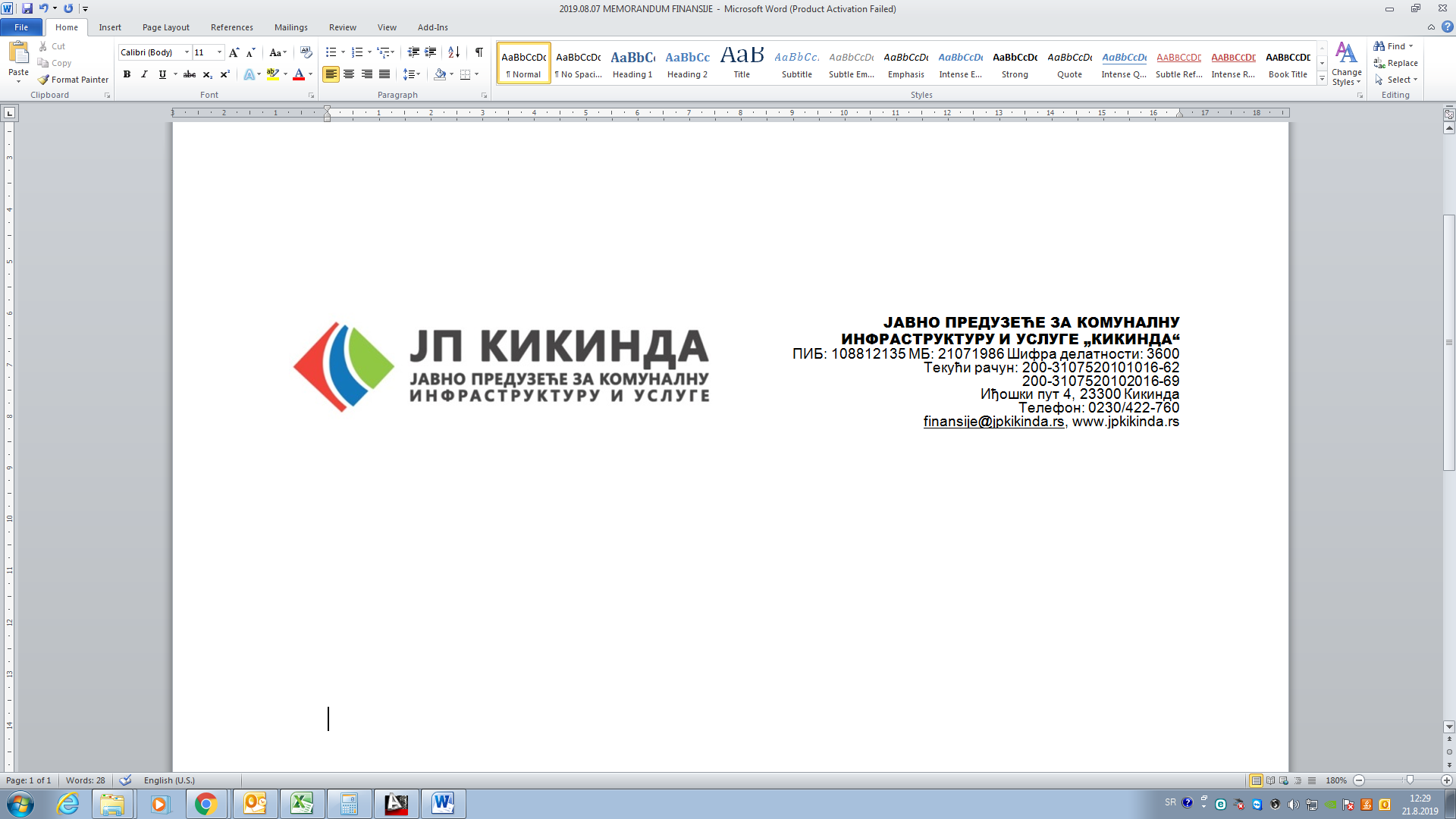 ПРОГРАМ ПОСЛОВАЊАЈАВНОГ ПРЕДУЗЕЋА ЗА КОМУНАЛНУИНФРАСТРУКТУРУ И УСЛУГЕ „КИКИНДА“ЗА 2021. ГОДИНУКикинда, новембар 2020. годинеСАДРЖАЈI ОПШТИ ПОДАЦИ О ПРЕДУЗЕЋУ      1.Статус, правна форма и делатност предузећа........................................................................................................3      2.Мисија и визија предузећа.......................................................................................................................................5      3.Дугорочни и средњорочни план пословне стратегије и развоја...........................................................................8      4.Организациона структура предузећа....................................................................................................................11II АНАЛИЗА ПОСЛОВАЊА У 2020. ГОДИНИ      1.Процењени физички обим активности...................................................................................................15      2.Процена финансијских показатеља .......................................................................................................17        2.1. Биланс стања на дан 31.12.2020. године-план и процена......................................................18        2.2. Биланс успеха за период 01.01-31.12.2020. године-план и процена.......................................18        2.3.Извештај о токовима готовине за период  1.1-31.12.2020. године -план и процена….....……18      3.Анализа остварених индикатора пословања........................................................................................................19   3.1.Разлози одступања у односу на планиране индикаторе..............................................................................21      4.Најважније активности у 2020. години циљу унапређења процеса пословања и у области корпоративног          управљања..............................................................................................................................................................23III ЦИЉЕВИ И ПЛАНИРАНЕ АКТИВНОСТИ ЗА 2021. ГОДИНУ      1.Најважнији циљеви за 2021. годину .....................................................................................................................26      2.Планирани физички обим активности за 2021. годину........................................................................................30      3.Анализа тржишта.....................................................................................................................................................38      4.Ризици у пословању................................................................................................................................................39      5.План/мапа управљања ризицима	..........................................................................................................................40      6.Планиране активности у циљу унапређења корпоративног управљања...........................................................42  IV ПЛАНИРАНИ ИЗВОРИ ПРИХОДА И ПОЗИЦИЈЕ РАСХОДА ПО НАМЕНАМА1.  Структура планираних прихода и расхода..........................................................................................................44      2.  Трошкови запослених...........................................................................................................................................50      3.  Биланс стања на дан 31. 12 .2021. године	...........................................................................................................52      4.  Биланс успеха за период 1. 1 – 31. 12. 2021. године..........................................................................................52      5.  Извештај о токовима готовине за период 1. 1 – 31. 12. 2021. године...............................................................52      6.  План расподеле добити, односно, покрића губитка..........................................................................................52      7.  Елементи за целовито сагледавање цена производа и услуга..........................................................................53      8.  Субвенције и остали приходи из буџета .............................................................................................................57V  ПЛАН ЗАРАДА И ЗАПОШЉАВАЊА     1. Динамика запошљавања........................................................................................................................................59     2. Планирана структура запослених..........................................................................................................................60	 3. План зарада за 2021. годину...................................................................................................................................63	 4. Накнаде члановима Надзорног одбора.................................................................................................................67VI  КРЕДИТНА ЗАДУЖЕНОСТ..................................	.........................................................................................................69VII ПЛАНИРАНА ФИНАНСИЈСКА СРЕДСТВА ЗА НАБАВКУ ДОБАРА, УСЛУГА И РАДОВА...........................................71VIII ПЛАН ИНВЕСТИЦИЈА.................................................................................................................................................75IX КРИТЕРИЈУМИ ЗА КОРИШЋЕЊЕ СРЕДСТАВА ЗА ПОСЕБНЕ НАМЕНЕ......................................................................86ПРИЛОЗИ..........................................................................................................................................................................87
I ОПШТИ ПОДАЦИ О ПРЕДУЗЕЋУ
             1.СТАТУС, ПРАВНА ФОРМА И ДЕЛАТНОСТ ПРЕДУЗЕЋАСтатус: Активно привредно друштвоПравна форма: Јавно предузећеОснивањe: На седници Скупштине општине Кикинда, број: III-04-06-35/2016 године, дана 24. 10. 2016. године усвојен Оснивачки акт Јавног предузећа за комуналну инфраструктуру и услуге „Кикинда“ и преведено у Регистар привредних субјеката у Aгенцији за привредне регистре, решењем БД 90730/2016 од 17. 11. 2016. године.

Пословно име: Јавно предузеће за комуналну инфраструктуру и услуге „Кикинда“

Скраћено пословно име: ЈП „Кикинда“
Седиште: Кикинда, Иђошки пут 4
Делатности јавног предузећа:На основу члана 4. Оснивачког акта ЈП „Кикинда“ предузеће је регистровано за обављање следећих делатности:сакупљање, пречишћавање и дистрибуција воде, као претежна делатност предузећа-шифра 36.00;одржавање чистоће на површинама јавне намене, прање асфалтираних, бетонских, поплочаних и других површина јавне намене, прикупљање и одвожење отпада са тих површина, одржавање и пражњење посуда за отпатке на површинама јавне намене као и одржавање јавних споменика, чесми, бунара, фонтана, купалишта, плажа и тоалета;управљање пијацама, комунално опремање, одржавање и организација делатности на затвореним и отвореним просторима који су намењени за обављање промета пољопривредно-прехрамбених и других производа;управљање јавним паркиралиштима и одржавање услова за коришћење јавних саобраћајних површина и посебних простора одређених за паркирање моторних возила, као и уклањање и премештање паркираних возила и постављање уређаја којима се спречава одвожење возила по налогу надлежног органа;управљање и одржавање гробља и објеката који се налазе у склопу гробља (мртвачница, капела и крематоријума), сахрањивање или кремирање, одржавање пасивних гробаља и спомен обележја;уређење, заштита и коришћење грађевинског земљишта у јавној својини града;изградња, одржавање и управљање општинским путевима, улицама и некатегорисаним  путевима и осталим јавним површинама у својини општине укључујући и зимско одржавање;старање, програмирање, планирање и организација уређења и одржавања паркова, осталих зелених и рекреативних површина, гробних поља, шума и шумског земљишта и осталих површина јавне намене у јавној својини општине, односно предузећа које је основала општина, као и текуће и инвестиционо одржавање јавних зелених површина;планирање, развој, примена и одржавање информационог система за потребе општине и њених органа и предузећа, као и општинске ИКТ мреже;одржавање пословног и стамбеног простора у својини Града;социјална стамбена изградња према Закону о социјалном становању који обухвата: планирање, програмирање, аплицирање за пројекте и реализација програма и пројеката изградње, као и стручни послови у поступку издавања и продаје станова под непрофитним условима за социјално становање; послови и овлашћења према лиценци БР.351-02.01579/2010-07 од 26.10.2010.године од Министарства животне средине и просторног планирања Републике Србије; послови реализације уговора са надлежним републичким институцијама и одобреним пројектима и конкурсима из области социјалног становања.делатност зоохигијене која обухвата: збрињавање, ветеринарску негу и смештај напуштених и изгубљених животиња (паса и мачака) у прихватилишта за животиње, лишавање живота за неизлечиво болесне и повређене напуштене и изгубљене животиње, контролу и смањење популације напуштених паса и мачака, нешкодљиво уклањање лешева животиња са површина јавне намене до објеката за сакупљање, прераду или уништавање отпада животињског порекла, спровођење мера контроле и смањења популације штетних организама, глодара и инсеката спровођењем мера дезинфекције, дезинсекције и дератизације на површинама јавне намене;стручни инжењерско-технички послови за потребе града као инвеститора (планирање, управљање, вођење и надзор над изградњом, реконструкцијом, санацијом и одржавањем);консултантске делатности у области информационе технологије, инсталирање централних (маинфраме) и сличних рачунара, инсталацију персоналних рачунара, инсталацију софтвера и опорављање након хаварије или пада рачунарског система;пружање архитектонских и инжењерских услуга, пројектовање, надзор изградње, премеравање, картографију и слично;аналитичко-студијски послови из области просторног и урбанистичког планирања;припрема и израда просторних и урбанистичких планова и предлаже мере за њихово спровођење;израда пројеката парцелације и препарцелације и урбанистичких пројеката, прибављање услова и сагласности за израду ових пројеката;стручни послови у вези са применом Закона којим се уређује област планирања и изградње објеката;послови истраживања за потребе планирања и уређења простора;израда техничке документације за изградњу објеката за које грађевинску дозволу издаје Град Кикинда;стручни послови на припреми и реализацији пројеката и одлука у вези локалног економског развоја;агенцијско посредовање у куповини, продаји и изнајмљивању некретнина за накнаду;агенцијске послове наплате потраживања и дозначавање наплаћених потраживања.Матични број: 21071986ПИБ: 108812135ЈББК: 94876Надлежни орган јединице локалне самоуправе: Град Кикинда, Секретаријат за имовинско-правне послове и                                                                                                комуналне делатности2. ВИЗИЈА И МИСИЈА ПРЕДУЗЕЋАЈавно предузеће за комуналну инфраструктуру и услуге „Кикинда“ основано је почетком 2015. године са циљем да се обједињавањем више комуналних делатности обезбеди већи степен ефикасности рада приликом пружања различитих комуналних услуга, али и транспарентнији увид у трошење јавних средстава.Визија предузећа као темељ његовог будућег пословања, односно дугорочно и широко дефинисано усмерење предузећа, односи се на обезбеђивање високог стандарда приликом пружања различитих комуналних услуга, уз тежњу да се пружање истих омогући обједињено са једног места, тј. да се грађанима и привредним субјектима града Кикинде понуди централизована тачка контакта за сва питања која се односе на комуналне и друге услуге које предузеће пружа. Предузеће видимо у будућности као друштвено одговорно и профитабилно предузеће препознато као поуздан партнер домаћим и међународним компанијама.Мисија предузећа представља основни оквир пословања и развоја предузећа, односно општи правац његовог деловања. Она осликава сврху постојања самог предузећа, па се у складу са тим мисија нашег предузећа може дефинисати на следећи начин:пружање различитих комуналних услуга грађанима и привредним субјектима града Кикинде, уз континуирано побољшање квалитета услуга и поштовање високих стандарда процеса рада како би се задовољиле потребе и очекивања корисника услуга и других заинтересованих страна уз максимално уважавање стандарда очувања животне средине и безбедности и здравља на раду;развој комуналне инфраструктуре града Кикинда као и пословне инфраструктуре самог предузећа у правцу унапређења комуналних услуга;подстицање професионалног развоја запослених радника, односно развој и усавршавање стручних знања и вештина у циљу стварања додатне вредности за сваког појединца, али и предузећa у целини;планиран стабилан и одржив развој предузећа, уз стално побољшавање укупних перформанси, имплементацију и уважавање еколошких стандарда;Законски оквири и подзаконска акта којима се уређује пословање предузећа и омогућава остварење претходно наведене мисије и  визије предузећа су:Закон о јавним предузећима („Службени гласник РС“, бр. 15/2016 и 88/2019)Закон о комуналним делатностима („Службени гласник РС“, бр. 88/2011, 104/2016 и 95/2018)Закон о путевима („Службени гласник РС“, бр. 41/2018 и 95/2018 - др. закон) Закон о водама („Сл. гласник РС", бр. 30/2010, 93/2012, 101/2016, 95/2018 и 95/2018 - др. закон)Закон о управљању отпадом („Сл. гласник РС", бр. 36/2009, 88/2010, 14/2016 и 95/2018 - др. закон)Закон о заштити потрошача („Сл. гласник", бр. 62/2014, 6/2016 - др. закони 44/2018 – др.закон)Закон о буџетском систему („Службени гласник РС“, бр. 54/2009, 73/2010, 101/2010, 93/2012, 62/2013, 63/2013 – испр., 108/2013, 142/2014 и 68/2015 – др. закон, 103/2015, 99/2016, 113/2017, 95/2018, 31/2019 и 72/2019)Закон о начину одређивања максималног броја запослених у јавном сектору („Службени гласник РС“, бр. 68/2015, 81/2016 и 95/2018)Закон о утврђивању максималне зараде у јавном сектору („Службени гласник РС“, бр. 93/2012)Закон о престанку важења Закона о привременом уређивању основица за обрачун и исплату плата, односно зарада и других сталних примања код корисника јавних средстава („Службени гласник РС“, бр. 86/2019)Закон о раду („Службени гласник РС“, бр. 24/2005, 61/2005, 54/2009, 32/2013 и 75/2014, 13/2017-одлука УС, 113/2017 и 95/2018-аутентично тумачење)Закон о јавним набавкама („Службени гласник РС“, бр. 91/2019)Закон о рачуноводству („Службени гласник РС“, бр. 73/2019)Закон о ревизији („Службени гласник РС“, бр. 73/2019)Закон о порезу на додату вредност („Службени гласник РС“, бр. 84/2004, 86/2004 – испр., 61/2005, 61/2007, 93/2012, 108/2013, 6/2014 – уск. дин. изн., 68/2014 – др. закон, 142/2014 и 5/2015 – уск. дин. изн. 7/2017, 13/2018, 30/2018, 4/2019 72/2019 и 8/2020)Закон о сахрањивању и гробљима („Сл. гласник СРС“, бр. 20/77, 24/85 и 6/89 и „Сл. гласник РС“, бр. 53/93, 67/93, 48/94, 101/2005 – др. Закон, 120/2012 – одлука УС и 84/2013 – одлука УС)Закон о заштити становништва од заразних болести („Сл. гласник РС“, бр. 15/2016, 68/2020 и 136/2020)Фискална стратегија Владе Републике СрбијеСмернице за израду Годишњег програма пословања за 2021. годину, у складу са Уредбом Владе Републике Србије број: 110-8035/2020 од 15. окобра 2020. године.Одлука о јавној канализацији отпадних вода („Службени лист града Кикинде“, број  12/2016 и 17/2017)Одлука о јавном водоводу („Службени лист града Кикинде, број 34/ 2017 и 17/2020)Одлука о уређивању и одржавању гробља и сахрањивању („Службени лист града Кикинде“, број 12/2016, 5/2018 и 33/2019)Одлука о правилима понашања на централном градском гробљу у Кикинди од 6. 7. 2016.Одлука о зоохигијенској служби („Сл.лист Кикинда“, бр 5/2011 и 33/2013, 12/201, 17/2016 и 33/2019)Одлука о јавним паркиралиштима и уклањању возила(„Службени лист града Кикинде“,број 24/2011, 7/2014-др.одлука, 17/2016, 12/2017, 25/2017, 9/2019 и 33/2019)Одлука о коришћењу паркинг места за лица са посебним потребама (Сл.лист града Кикинде“,бр. 17/2016)Одлука о пијацама (Сл.лист града Кикинде“,бр. 5/2018, 9/2019 и 2/2020)Одлука о одржавању улица и путева (Сл.лист града Кикинде“,бр. 17/2020)Одлука о одржавању чистоће на површинама јавне намене (Сл.лист града Кикинде“,бр. 17/2020)Одлука о одржавању јавних зелених површинама (Сл.лист града Кикинде“,бр. 17/2020)Статут предузећаОснивачки акт предузећа („Службени лист града Кикинде“, број 17/2016, 17/2017, 5/2018 и 9/2019)Правилник о организацији и систематизацији послова у Јавном предузећу за комуналну инфраструктуру и услуге „Кикинда“ КикиндаПравилник о техничким условима за прикључење на јавни водовод;Правилник о техничким условима за прикључење на јавну канализациону мрежу;Правилник о условима и начину поступања са посмртним остацима умрлог лица („Сл. гласник РС“, бр. 96/2016 и 139/2020)Правилник о начину и поступку за утврђивање времена и узрока смрти, за обдукцију леша као и за поступање са одстрањеним деловима људског тела („Сл. гласник РС“, бр. 9/99 и 10/99 – испр.)Колективни уговор Јавног предузећа за комуналну инфраструктуру и услуге „Кикинда“ Кикинда, за период 2019-2021.годинеСредњорочна и дугорочна стратегија развоја Јавног предузећа за комуналну инфраструктуру и услуге „Кикинда“ Кикинда
Поред наведених законских и подзаконских аката предузеће се у свом пословању придржава  бројних других интерних аката, односно, правилника које је било дужно да донесе у складу са претходно усвојеним Одлукама које ближе дефинишу пословање у оквиру појединих делатности предузећа као и Планом интегритета којег су јавна предузећа дужна да усвоје у складу са Законом о Агенцији за борбу против корупције („Службени гласник РС“, бр. 97/08, 53/10, 66/11 - одлука УС, 67/13 - одлука УС, 112/13 -аутентично тумачење и 8/15 - одлука УС).
3. ДУГОРОЧНИ И СРЕДЊОРОЧНИ ПЛАН ПОСЛОВНЕ СТРАТЕГИЈЕ И РАЗВОЈАУ циљу дефинисања оквира за реализацију текуће пословне политике предузећа и стратегије развоја, као и дефинисања оперативних циљева и кључних активности у одређеној пословној години,  предузеће је донело и усвојило интегрисани документ који укључује средњорочни и дугорочни план пословне стратегије и развоја. Средњорочни план је донет на период од 5 година (2017-2021), док је дугорочни план донет на период од 10 и више година (2017-2026). Документ је усвојен на 33.седници Надзорног одбора предузећа, 03.марта 2017. године.Један од елемената средњорочног и дугорочног плана пословне стратегије и развоја су и стратешки циљеви предузећа. Дефинисањем стратешких циљева, одредили смо приоритете приликом алокације ресурса који су јавни, ограничени и које као такве треба оправдати, транспарентно приказати и утрошити на ефикасан начин.Стратешки циљеви су конкретни, високо постављени резултати које треба постићи у одређеном периоду. Приликом дефинисања ових циљева као и вредности кључних индикатора пословања којима ће се мерити њихово испуњење, треба поћи од критеријума тзв. паметних ( енг. SMART) циљева према којем циљеви треба да буду специфични (S pecific), мерљиви (M easurable), изводљиви (A chievable), реални (R ealistic), временски одређени (T ime-bounded).Главни принципи при дефинисању стратешких циљева, мера и активности за њихову реализацију су фокусираност на резултате које треба остварити у односу на оно шта треба да уложимо и фокус мора да буде, свакако, на потребама корисника услуга, што је један од основних принципа система менаџмента квалитетом заснованог на ИСО 9001. У том смислу генерално, као стратешке циљеве, предузеће је поставило следеће:
проширена покривеност услугама;побољшан оперативни менаџмент;побољшано управљање средствима;побољшано очитавање, фактурисање и наплата;побољшано финансијско управљање;побољшан организациони капацитет и капацитет запослених;Полазећи од горе наведеног, у наставку текста дајемо преглед најважнијих стратешких, дугорочних и средњорочних циљева предузећа у наведеном периоду.4. ОРГАНИЗАЦИОНА СТРУКТУРА ПРЕДУЗЕЋАЈавно предузеће за комуналну инфраструктуру и услуге „Кикинда“ организовано је кроз пословодство и рад неколико сектора, служби и одељења, а значајно место у раду самог предузећа има и Надзорни одбор, који чине председник Надзорног одбора и два члана. Предузећем руководи и управља Нино Жувела , в.д. директор, именован Решењем Скупштине града Кикинде број. III-04-06-26/2020 од 17. 9. 2020. године. Орган управљања чине и два извршна директора Никола Војновић и Сања Војводић.Организациона структура предузећа прилагођава се променама у интерном и екстерном окружењу, а модел организационе структуре предвиђен Програмом пословања предузећа за 2021. годину, може се приказати путем следеће организационе шеме:Надзорни одбор Јавног предузећа за комуналну инфраструктуру и услуге „Кикинда“ именован је Решењем Скупштине општине Кикинда под условима, на начин и по поступку утврђеним законом. Надзорни одбор предузећа има председника и два члана, при чему се један члан именује из редова запослених и то на предлог репрезентативног синдиката запослених у ЈП „Кикинда“. Надзорни одбор предузећа може се графички приказати путем следеће шеме:II АНАЛИЗА ПОСЛОВАЊА У 2020. ГОДИНИ Основни елементи за израду годишњег програма пословања за 2021. годину утврђени су Уредбом Владе Републике Србије о утврђивању елемената годишњег програма пословања за 2021. годину за јавна предузећа, број: 110- 8035/2020 од 15. октобра 2020. године. Ови елементи су дати у Смерницама за израду годишњег програма пословања за 2021. годину према којима је јавно предузеће у обавези да при изради годишњег програма пословања:полази од циљева и смерница економске и фискалне политике Владе Републике Србије;
придржава се стратешких, законских и подзаконских акта којима је регулисано пословање јавних предузећа, а која су набројана у делу текста који говори о визији, мисији и циљевима предузећа; изврши свеобухватну анализа пословања за 2020. годину, како би годишњи програм пословања за 2021. годину био планиран на реалним основама. Ово подразумева процену остварења апропријација до краја пословне године, како у погледу физичког обима услуга тако и у погледу планираних финансијских показатеља и резултата пословања, затим анализу остварених индикатора пословања као и анализу активности које су спроведене у циљу унапређења процеса пословања и у области корпоративног управљања. Такође, потребно је извршити процену извршења планираних инвестиција како би се исте реално пројектовале за наредну пословну годину уз сагледавање будућих потреба и околности који могу допринети унапређењу целокупног пословања предузећа, његовој модернизацији, рационализацији трошкова и повећању прихода;1. ПРОЦЕЊЕНИ ФИЗИЧКИ ОБИМ АКТИВНОСТИ У 2020. ГОДИНИОстварени физички обим активности предузећа у периоду јануар - септембар текуће године, полазна је основа за пројекцију укупног физичког обима активности предузећа у 2020. години која је дата у наставку.Табела бр. 1 – Процена физичког обима активности у 2020. години (водоснабдевање)На основу табеларног приказа, поређењем укупне процењене и планиране реализације у делу услуга водоснабдевања, може се закључити да се у 2020. години очекује за свега 3% мања потрошња воде у односу на планирану. Одступањa потрошње воде за категорију домаћинства нема, али је одступање за категорију привреда, веће и износи 26%. Наведени подаци су показатељ да покретање производње у оквиру новоотворених компанија последњих година, није  утицало на повећање потрошње воде у оквиру категорије корисника-привреда у оној мери како се очекивало.Табела бр. 2 – Процена физичког обима активностиу 2020. години (канализационе услуге)Табеларни приказ физичког обима канализационих услуга показује да се у 2020. години очекује  мање остварење за 5%, у односу на укупно планирани физички обим ових услуга. Уочава се, да је процењена реализација за категорију корисника-домаћинства мања за свега 1% у односу на планирану, уз навођење је иста за 5% већа  у односу на остварену реализацију у 2019. години, када је износила 1,486 мил. m3, што је углавном резултат активности током 2020. године у погледу увођења нових корисника канализационих услуга у базу ових корисника. За категорију корисника-привреда, очекује се веће одступање процењене реализације у односу на планирану, односно процењена реализација је мања за 19% у односу на планирану. Односно, као код потрошње воде, ова категорија корисника још увек не показује повећање обима ових услуга. 
Табела бр. 3 – Процена физичког обима активности у 2020. години (црпљење ретких фекалија)У оквиру услуге црпљење ретких фекалија процењено је да ће до краја 2020. године реализација код домаћинстава бити већа за 36% у односу на планирани број цистерни, док се код привреде, односно правних лица, уочава смањење броја цистерни у износу од 44%. Разлози смањења су изградња фекалног канализационог прикључка за фирму „Гриндекс“ као и за прихватни центар на путу за Банатску Тополу где се услуга на предметним локацијама вршила више пута на недељном нивоу.Табела бр. 4 – Процена физичког обима активности у 2020. години (зоохигијенске услуге)До краја текуће године, очекује се одступање процењене реализације ових услуга у односу на планирану величину за 24%. Слабијем проценту реализације у односу на планиране у 2020. години, уз реалну немогућност процене ове делатности, допринели су чести кварови расхладних комора хладњаче, као и возила за преузимање анималног отпада.2. ПРОЦЕНА ФИНАНСИЈСКИХ ПОКАЗАТЕЉА ЗА 2020. ГОДИНУТабела бр. 5 – Процена финансијских показатеља за 2020. годинуПроцена финансијских показатеља за 2020. годину урађена је на основу остварених прихода и расхода предузећа у периоду јануар - октобар текуће године, као и очекиване реализације истих до краја 2020. године. На основу табеларног приказа може се уочити да предузеће очекује да ће пословну годину завршити са процењеном добити у износу од 11.661.000 динара. У складу са Статутом предузећа (члан 30, став 2) Одлуку о расподели добити донеће Надзорни одбор предузећа на предлог директора.2.1.БИЛАНС СТАЊА НА ДАН 31. 12. 2020. ГОДИНЕ (план и процена реализације)Биланс стања Јавног предузећа за комуналну инфраструктуру и услуге „Кикинда“ са стањем на дан 31 .12. 2020. године, процена, саставни је део Програма пословања предузећа за 2021. годину и дат је у прилогу на крају  текста (прилог бр. 1).2.2.БИЛАНС УСПЕХА ЗА ПЕРИОД 1. 1 – 31. 12. 2020. ГОДИНЕ (план и процена реализације)Биланс успеха Јавног предузећа за комуналну инфраструктуру и услуге „Кикинда“ за период од  1. 1. до 31. 12. 2020. године, процена, саставни је део Програма пословања предузећа за 2021. годину и дат је у прилогу на крају текста (прилог бр. 1a).2.3.ИЗВЕШТАЈ О ТОКОВИМА ГОТОВИНЕ ЗА ПЕРИОД 1. 1 – 31. 12.2020. ГОДИНЕ(план и процена реализације)Извештај о токовима готовине Јавног предузећа за комуналну инфраструктуру и услуге „Кикинда“ за период од 1. 1. до 31. 12. 2020. године, процена, саставни је део Програма пословања предузећа за 2021. годину и дат је у прилогу на крају текста (прилог бр. 1б).3. АНАЛИЗА ОСТВАРЕНИХ ИНДИКАТОРА ПОСЛОВАЊА У 2020. ГОДИНИНајзначајнији индикатори пословања једног предузећа су: пословни приходи и пословни расходи, укупни приходи и укупни расходи, пословни и нето резултат, број запослених на дан 31.12. и просечна нето зарада. Поред ових показатеља, пословање предузећа се оцењује и кроз рацио анализу која кроз однос појединих позиција из Биланса стања односно Биланса успеха предузећа, приказује његову ликвидност, економичност, продуктивност и рентабилност. У овом моменту, у наставку текста даје се табеларни приказ и анализа вредности ових позиција у односу на планиране величине за период од 2018-2021. године упоредо, са напоменом да када је реч о њиховој вредности у 2020. години, говоримо о нивоу досадашње реализације и процене њихове вредности до краја године, с обзиром да је 2020. година још увек у току. У овој табели, такође, исказујемо и планиране индикаторе пословања за 2021. годину.3.1.Разлози одступања у односу на планиране индикатореКада се анализирају промене у висини вредности имовине и капитала предузећа и одступања реализованих вредности у односу на планиране величине,  може се видети да је највеће одступање у односу на планиране вредности капитала и имовине настало у пословној, 2018. години, када су одлуком Надзорног одбора предузећа искњижени из његове књиговодствене евиденције основних средстава објекти Градске пијаце и комунална мрежа и пренети у пословне књиге града  Кикинде, као носиоца јавне својине над предметном имовином. Наведена пословна промена извршена је у складу са Законом о јавној својини, мишљењем Министарства финансија, мишљењем независног ревизора финансијских извештаја и оценом и мишљењем стручне јавности на тему исправног рачуноводственог третмана имовине над којом постоји право коришћења, а који налажу да предметна имовина треба да се налази редовно у пословним књигама оснивача,у оквиру класе 0, и да буде истовремено у књигама  јавног предузећа, али само као део ванбилансне евиденције, тј. у оквиру групе конта 88 и 89. Отуда имамо да су у 2018. години, вредности имовине и капитала  у билансу стања за 88%  ниже у односу на пројекције. У моменту планирања није се знало какав ће бити исход предузете иницијативе за решавањем имовинско-правних питања између предузећа и оснивача, како би се испоштовала законска и професионална регулатива. Зато, већ у наредној, 2019. и 2020.години, полазећи од имовине која је остала део књиговодствене евиденције предузећа, и имовину коју предузеће планира да стекне као део реализације плана инвестиција, није било тешко испланирати висину ове позиције, због чега готово и да нема одступања у односу на план. Такође, у 2021.години се очекује таква тенденција раста.Немамо значајније одступање реализованих пословних расхода у 2018. години у односу на план који је укључивао амортизацију у пуном обиму. У 2019. години, пословни расходи према њиховом остварењу, бележе одступање од свега 10%. У 2020. години, пословни расходи према пројекцији њиховог остварења до краја године, бележе очекивано одступање од свега 3%. Када је реч о пословним приходима и њиховој очекиваној реализацији у 2020. години, из табеле се види да се очекује остварење од 97%. Упоређујући висину ових прихода по годинама, види се константан пораст, што је последица и повећања обима услуга које предузеће пружа и фактурише. Овакво очекивано кретање у погледу висине пословних прихода и пословних расхода утицало је и на очекивани позитиван исход у погледу остварења висине пословног резултата који је прави показатељ рентабилности пословања предузећа и његове способности да из реалних извора, односно, редовног пословања, обезбеди покриће свих текућих трошкова. На нето резултат поред пословних, утичу и остале компоненте прихода и расхода, финансијски и остали приходи и расходи. Тако су на остварење позитивног резултата у 2018. години, утицали не само смањење амортизације и пораст пословних прихода, него и смањење групе осталих расхода за око 6 милиона. Нето резултат у 2019. години прекорачио је планирани износ за 105%. Нето резултат у 2020. години, према пројекцијама укупних прихода и расхода до краја 2020. године, прекорачиће планирани износ за 144%.У погледу броја запослених на последњи дан извештајног периода, и висине просечне нето зараде, нема већих одступања у односу на планиране износе, гледајући податке појединачно по годинама, али и упоређујући исте међу годинама. Одступања се крећу између 0% и 10%. Одступања од 10% имамо у 2019. години због мање реализације у односу на план. Одступања од 7% имамо у 2020. години због процене да предузеће до краја пословне године неће испунити планирани број радника. Када је реч о реализацији инвестиција, постоји тренд ниског процента остварења инвестиционог плана у свим пословним годинама. Низак проценат реализације инвестиционог плана очекује се и у 2020. години. Велики део радова као што су реконструкција цевовода на изворишту Шумице, санациони радови на муљној лагуни, опремање и повезивање нових бунара биће део инвестиционог плана за наредну годину. Такође, не очекује се набавка опреме за даљинско читање водомера, која су планом за 2020. била предвиђена да се реализују из кредита KFW-a, а што је значајна ставка од 15 милиона. У 2021. години се очекује реализација следећих инвестиција, које су обухваћене планом инвестиција: реконструкција цевовода на изворишту Шумице, опремање и повезивање нових бунара на изворишту Шумице, поставка „Scada“ система за канализациони систем (фаза III), набавка система за аутоматско уклањање отпада из фекалне и атмосферске отпадне воде на ФЦС,  набавка мамут ротора, пошумљавање на територији града Кикинде, изградња нових боксева за псе у комплексу зоохигијена, изградња куполе изнад капеле, адаптација и модернизација објекта механизације, одржавање и рехабилитација саобраћајница, рехабилитација и одржавање тротоара, јавних пешачких и других површина, као и опремање новоизграђеног објекта пијаце са тезгама и изградња паркинга поред објекта пијаце.Ликвидност представља однос између обртних средства и краткорочних обавеза. Ликвидност ранијих година је била на нивоу преко 1, што је значи да иста није угрожена што се види и по нето новчаним токовима. Ако се још узме у обзир да је велики део краткорочних обавеза оптерећен ставком из групе трошкова 49, осим 498-Пасивна временска разграничења, а који се првенствено односи на обавезе по основу условљених донација односно примљених субвенција од оснивача за капитална улагања и инвестиције, које не утичу на ликвидност и ставком 439-Остале обавезе из пословања која се у највећој мери односи на средства од 15 милиона, такође наменски добијена из буџета Републике Србије за изградњу стамбено-пословног објекта Ц, може се рећи да је текућа ликвидност предузећа на таквом нивоу да оно успева да редовно сервисира своје обавезе према добављачима, запосленима и осталим повериоцима. Међутим, упоредо по годинама, ниво текуће ликвидности опада, на шта треба посебно обратити пажњу због предстојеће обавезе по основу кредита за фабрику воде. Ово се одразило и на оперативни новчани ток који је у паду у односу на 2018. годину, али још увек позитиван, тако да предузеће има довољно новчаних средстава из пословних активности како би покрило текуће издатке на име зарада и обавеза према добављачима.ЕБИТДА је у порасту у односу на 2018. годину, када смо имали пад овог индикатора због мањих трошкова амортизације услед искњижења имовине. Од 2019. године он је у порасту захваљујући већем финансијском резултату и у 2020. и 2021. години очекује се такав тренд.С обзиром да је у 2018. години и у 2019.години предузеће пословало са добитком што се очекује и у 2020. години, стопа приноса средстава (РОА) и стопа приноса капитала (РОЕ) су позитивни.Учешће зараде у пословним приходима је на скоро истом нивоу, када се гледа реализација по годинама, али и ниво процењене реализације за 2020. и 2021.годину.4. НАЈВАЖНИЈЕ АКТИВНОСТИ У 2020. ГОДИНИ У ЦИЉУ УНАПРЕЂЕЊА ПРОЦЕСА ПОСЛОВАЊА И У ОБЛАСТИ КОРПОРАТИВНОГ УПРАВЉАЊА
У циљу унапређења процеса пословања, предузеће је реализовало бројне активности у оквиру својих делатности, испуњавајући на тај начин већину задатих циљева које је дефинисало пограмом пословања. У наредном тексту дајемо преглед ових активности издвојених по делатностима.Водовод и канализација- Од инвестиција које су до овог момента реализоване у ЈП Кикинда, а које доприносе унапређењу пословања предузећа из домена основне комуналне делатности, издвојили бисмо следеће: улагања у модернизацију, заштиту и аутоматизацију водоводне и канализационе инфраструктуре што подразумева набавку опреме за даљинско читање водомера, опреме за мерење нивоа подземних вода, ултра-звучног мерача за постројење за прераду отпадних вода, опреме за орман аутоматике на изворишту, набавку конзолне дизалице за ППОВ-е, видео надзора на бунарима и постројењу, завршетак и пуштање у рад опреме за аутоматско управљање радом фекалних црпних станица-фаза I и фаза II, чиме је завршена поставка „Scada“ система на локацијама: ФЦС-01 Микронасеље, ФЦС-02 Тоза Хемик, ФЦС-07 Јаша Томић и ФЦС-10 Масарикова, ФЦС-09 Дистричка, ФЦС-12 Краљевића Марка. Применом овог система добили смо интегрисано и модерно решење за даљински надзор и управљање радом црпних станица у којем се све битне операције и праћење рада врше у реалном времену из контролно-командног центра. Урађена је пројектно-техничка документација за потребе укњижења и легализације изворишта, пројекат ликвидације и санације бунара на извориштима, као и пројекат мерних зона водоснабдевања-фаза I и фаза II и пројекат мерних места за ДМА. Добијена су решења за извођење радова на санацији бунара на свим извориштима на територији града Кикинде, избушена су два нова бунара на водозахвату Шумице у Кикинди  и израђена је пројектна документација за потребе њиховог опремања и повезивања на водоводни систем. Поред наведеног, израђена је и пројектна документација реконструкције транспортног цевовода пречника 500 мм на водозахвату Шумице.Током 2020. године извршена је реконструкција водоводне мреже на реконструисаном тргу у Мокрину,у дужини од око 170 м и у Кикинди у улици Вука Караџића, паралелно са радовима ЈП Топлане током реконструкције вреловода, у дужини од 50 метара.Захваљујући новом начину дезинфекције пијаће воде, контроли места узорковања и ремонтним радовима на бунарима, смањена је микробиолошка неисправност воде са 20% на око 11%, рачунајући од момента отпочињања пословања ЈП Кикинда. 
Када је реч о активностима редовне годишње замене водомера, процењује се да ће се до краја године заменити око 1.000 водомера.
Када је реч о фекалној канализацији отпадних вода, у 2020. години завршена је друга фаза поставке система SCADA на фекалним црпним станицама, где се наставак поставке овог систеема планира у 2021. Години. Такође је урађен ремонт постројења за прераду отпадних вода у комплексу ЈП Кикинда, који подразумева ремонт мамут ротора и ремонт рото сита. Набављена је дизалица за лакше манипулисање покретним деловима на постројењу.Фабрика воде-Када је реч о будућој фабрици воде, након усвајања Идејног решења (дана, 21.09.2018. године) које је настало као резултат заједничког договора између радне групе предузећа и аустријске фирме „SETEC Engineering,  приступило се изради урбанистичког пројекта, а потом и припреми тендерске документације за избор извођача радова. Урбанистички пројекат за предметну локацију усвојен је званично у априлу 2019. године. Према мишљењу надлежног Секретаријата за заштиту животне средине ГУ Кикинда, приступило се изради Студије о процени утицаја изградње постројења за припрему воде на животну средину. Студија је урађена, презентована и коначно усвојена у октобру 2019. године. Од стране Града Кикинде као инвеститора поднет је Идејни пројекат за исходовање локацијских услова након чијег се добијања (у јуну 2019. године) приступило припреми и објављивању међународног тендера за пројектовање и изградњу Постројења за припрему воде за пиће, у свему према Закону о планирању и изградњи. Међународни тендер је објављен 24.септембра 2019. године са роком доставе понуда 20.12.2019. Од четири достављене понуде две понуде су задовољиле тендером тражене услове. Директни преговори са најбоље рангираним понуђачем - СЕТ и Униха и МПП Јединство (СЕТ и Јединство из Србије, Униха из Аустрије) су започети августа 2020. У току је израда уговора чија се финализација очекује наредних дана, па и његово потписивање. Остале комуналне делатности- Од значајнијих улагања из домена осталих комуналних делатности битно је поменути комплетан ремонт расхладних комора у објекту хладњаче који је омогућио даље несметано и безбедно обављање зоохигијенске делатности у делу одлагања и збрињавања анималног отпада, као и реконструкција дезобаријера и приступног пута истима. Набављена је покретна дизалица за хладњачу, која значајно олакшава манипулисање анималним отпадом.Завршена је прва фаза реконструкције пијаце, a у мају 2020. године настављена је реконструкција пијаце (друга фаза), док се до јуна 2021.године планира завршетак реконструкције. Проширење стаза за нова гробна места на површини централног гробља омогућило нам је даље сахрањивање на постојећој локацији.По питању управљања шумама, у 2020. години пошумљено је: 1,4 ха у Руском Селу, на парцели 4121 и 4122 садницама сибирског бреста и храста лужњака, 3 ха у Новим Козарцима на парцели број 2710 садницама багрема, затим Банатко Велико Село 1,8 ха на парцели 2378 и 2379/1 садницама багрема, 2,5 ха пошумљено је у Башаиду садницама храста лужњака на парцели 7239, 2 ха у Кикинди садницама храста лужњака на парцелама 15289 и 15290, 1,5 ха у Иђошу садницама пољског јасена на парцела 1996 и 2 ха у Сајану садницама храста лужњака на парцели 3535. Укупно је у току 2020. године пошумљено 15ха на територији ГЈ Кикинда. Ради се на изради Пројеката пошумљавања пољопривредног земљишта у државној својини по катастарским општинама, које израђујемо у сарадњи са Институтом за низијско шумарство и животну средину, а финансира их Покрајински секретаријат за пољопривреду, шумарство и водопривреду. До краја године планира се подизање засада у Мокрину 3ха, Банатском Великом Селу 2ха, Руском Селу 3ха, као и попуњавање постојећих парцела у различитим сеоским атарима, из сопствених средстава. За 2021. годину је такође планиран наставак пошумљавања на територији ГЈ Кикинда.Када је реч о осталим активностима које су у функцији унапређења процеса рада целокупног предузећа, поменули бисмо и увођење бесплатне телефонске линије за кориснике услуга, као и започети процес увођења интегрисаног информационог система који ће објединити постојећи рачуноводствени систем са системом мерења, обрачуна и наплате потрошње воде.Спроведене активности из области корпоративног управљања- У овом домену као најзначајније издвајамо следеће активности:У 2020. години успешно су реализоване надзорне провере интегрисаног система менаџмента ЈП Кикинда према стандардима ISO 9001:2015, ISO 14001:2015 и ISO 45001:2018  чиме је потврђена валидност сертификата према наведеним стандардима.Део интегрисаног система менаџмента је и унапређење компетентности запослених односно унапређење њихових способности да примене знања и вештине ради остваривања циљева предузећа. У ту сврху ЈП Кикинда дефинише годишњи план обуке кадрова, а надлежни руководиоци су одговорни за његово праћење и спровођење. Успостављена су нова радна упутства која се односе на делатност водоснабдевања.Успостављени интегрисан систем менаџмента, поред тога што осигурава континуирано унапређење процеса предузећа, у многоме олакшава сарадњу са консултантским организацијама чије услуге ЈП Кикинда користи. Један од примера ове сарадње је пројекат „Фабрика воде“ на ком учествује и аустријска консултантска кућа „SETEC Engineering“. Задатак ове организације је да кроз инжењерске услуге, преношење искустава и примера добре праксе припреми предузеће за реализацију и одржавање овог капиталног пројекта за град Кикинду. Инструкције и сугестије консултантских организација се једноставно имплементирају кроз постојеће механизме интегрисаног система менаџмента као што је информисање, одлучивање и документовање.За наредну годину планира се успостављање система менаџмента безбедношћу информација у складу са SRPS ISO/IEC 27001:2014 као и увођење система менаџмента ризицима, SRPS EN ISO 31000:2018.У циљу унапређења система корпоративног управљања, успостављен је систем финансијског управљања и контроле у складу са одредбама Закона о буџетском систему и Правилником о заједничким критеријумима и стандардима за успостављање, функционисање и извештавање о систему финансијског управљања и контроле у јавном сектору. Овај систем је осмишљен у циљу подизања ефикасности и ефективности деловања јавног сектора и ублажавања или отклањања ризика њиховим правовременим уочавањем, што је општи циљ од пресудне важности, с обзиром да су средства која користи јавни сектор, јавна својина и сви грађани представљају заинтересоване стејкхолдере за њихово ефикасно, одговорно и рационално деловање. Финансијско управљање и контрола организује се као систем процедура и одговорности свих лица у организацији чиме су дефинисани сви пословни процеси у предузећу, успостављене контролне активности које обухватају писане политике и процедуре и њихову примену, а које пружају  разумно уверавање да су ризици за постизање циљева предузећа ограничени на прихватљивом нивоу. У току 2020. године, овај систем се у погледу првобитно дефинисаних политика, процеса, процедура, контролних активности и одговорности, редовно ажурира у складу са изменама организационе структуре, односно, Правилника о унутрашњој организацији и систематизацији радних места у предузећу. III ЦИЉЕВИ И ПЛАНИРАНЕ АКТИВНОСТИ ЗА 2021. ГОДИНУ                       1.НАЈВАЖНИЈИ ЦИЉЕВИ ЗА 2021. ГОДИНУКроз дефинисање стратешких односно посебних циљева, ЈП Кикинда јасно усмерава своје пословне активности. Генерални директор предузећа доноси одлуку или документовану информацију другог назива из своје надлежности, којим дефинише циљеве на нивоу предузећа за текућу пословну годину. С обзиром да се укупна пословна политика и стратегија пословања предузећа заснива на поштовању политике интегрисаног менаџмент система (политика ИМС) то се и циљеви и кључне активности предузећа дефинишу и планирају на начин да буду у функцији поштовања политике квалитета, политике очувања животне средине и бриге о безбедности и здрављу на раду. У току пословне године, подаци о реализацији циљева се документују, анализирају и користе за даље планирање процеса.Пре него што наведемо најважније циљеве и планиране активности за 2021. годину, навешћемо оне циљеве који су реализовани, односно, чија се реализација очекује до краја 2020. године. То су:Објављивање међународног тендера за изградњу постројења за пречишћавање воде за пиће;Легализација/укњижење изворишта за јавно водоснабдевање;Реконструкција делова водоводне мреже;Решавање техничких губитака на водоводној мрежи;Проширење система даљинског очитавања водомера;Реконструкција мамут ротора на постројењу за пречишћавање отпадних вода;Постављање заштитне ограде око песколова;Побољшање ефикасности рада хладњаче у Зоохигијени;Увођење бесплатне телефонске линије за кориснике услуга;Смањење количина депонованог отпада;Започет процес формирања јединственог, интегрисаног информационог система;Проширење капацитета прихватилишта за псе;Осветљење и видео надзор на централном гробљу;Увођење дигиталне претраге сахрањених лица на централном гробљу;Проширење приступних стаза за гробна места.Даље активности на унапређењу пословања, уз повећање задовољства корисника наших услуга, могу се представити кроз сет циљева за 2021. годину. У наставку текста дајемо табеларни преглед неких од најважнијих циљева и кључних активности потребних за њихову реализацију за 2021. годину у контексту усвојене политике IMS-а.Поред овог могли бисмо као важне циљеве који генерално важе за сваку годину пословања навести и следеће:         висок степен наплате потраживања, уз успостављање савременог модела комуникације са корисницима услуга и истовремену изградњу односа међусобног поверења и сарадње;повећање добити;повећање обима производње и услуга;остваривање планираних прихода и расхода и повећање вредности основних средстава, односно, капитала предузећа;извршавање свих законима утврђених финансијских обавеза;даљи развој и унапређење комуналне делатности;Једном постављени циљеви IMS се периодично преиспитују и мењају, уколико је то потребно. Чим се једни циљеви IMS постигну, постављају се нови, ради сталног побољшавања перформанси предузећа.Највише руководство има свеукупну одговорност за успостављање, примену и одржавање ове активности.Кроз програме за остваривање циљева IMS утврђују се и документују одговорности за постизање општих и посебних циљева, као и за реализацију сваке од активности из програма. Такође, истим поступком су дефинисани рок за реализацију, потребна средства и ресурси за реализацију, као и начин вредновања резултата. Садржај програма за остваривање циљева IMS је дефинисан процедуром ЈПП 18, Општи и посебни циљеви IMS и израда програма за њихово остваривање.2. ПЛАНИРАНИ ФИЗИЧКИ ОБИМ АКТИВНОСТИ ЗА 2021. ГОДИНУПриликом пројектовања физичког обима активности за 2021. годину, који се односи на испоруку воде и канализационе услуге, у обзир су узети реализовани физички обим ових услуга за период јануар - септембар текуће године, процена реализације физичког обима активности до краја 2020. године, као и планиране инвестиционе и друге активности предузећа које током 2020. године могу довести до повећања обима реализације основних комуналних услуга које предузеће пружа.Табела бр. 6 – Планирани физички обим активности у 2021. години (водоснабдевање)Табела бр. 7 – Планирани физички обим активности у 2021. години (канализационе услуге) За категорију домаћинства, планирани обим је незнатно изнад нивоа планираног остварења у 2020. години, када је реч о категорији домаћинства. За категорију корисника - привреда, планира се повећање од 8, односно 9% у односу на процењену реализацију до краја 2020. године, као последица повећања производње, прикључења  нових корисника на систем, ширењем канализационе мреже у граду Кикинда.Значајан фактор који може имати позитиван утицај на пословање предузећа у делу водоснабдевања и канализационих услуга и довести до повећања физичког обима активности, јесу инвестициони планови града Кикинде као и планиране активности и мере које ће предузеће спровести у току 2021. године у циљу откривања нелегалних потрошача и њиховог увођења у званичне токове потрошње. Све наведено треба да доведе до повећања броја корисника основних комуналних услуга у наредној години, а тиме и до повећања физичког обима када су у питању правна лица. Иначе, у погледу капацитета предузећа за реализацију основне комуналне делатности, наводимо да се располаже са 33 активна бунара (од укупно 36) инсталисаног капацитета од  620 л/с, при чему се вода црпи из подземне издани, са дубине од 180 до 240 метара. У граду је у експлоатацији 13 бунара, а остали бунари се налазе у другим насељеним местима града Кикинде. Вода се до потрошача дистрибуира магистралним и секундарним водовима, укупне дужине од приближно 314 километара.Сакупљање отпадних вода се одвија путем 106 километара дуге канализационе мреже, која је изграђена само на територији града. У оквиру канализационог система изграђено је 13 црпних станица отпадних вода. Након сакупљања и одвођења, отпадне воде се третирају на постројењу за пречишћавање отпадних вода (ППОВ).Табела бр. 8 – Планирани физички обим активности у 2021. години (црпљење ретких фекалија)У оквиру услуге црпљење ретких фекалија процењено је да ће до краја 2020. године реализација код домаћинстава бити већа за 36,2% у односу на планирани број цистерни, док се код привреде, односно правних лица уочава смањење за 44%. Разлог смањења  броја корисника правних лица је настао као последица изградње фекалног канализационог прикључка у фирми „Гриндекс“ као и у прихватном центру на путу за Банатску Тополу.За 2021. годину, за обе категорије корисника, физички обим услуга црпљења ретких фекалија планира се на  нивоу планиране реализације до краја 2020. године.У оквиру своје основне комуналне делатности, предузеће пружа и друге (споредне) услуге попут редовне, планске замене водомера ( у плану је замена 3.000 водомера), израде нових прикључака за домаћинства и привреду, раздвајања и премештања водоводног прикључка, поправке и замене водомера и вентила на захтев корисника, одгушења канализационе мреже специјалним возилом, издавања техничких услова и сагласности, отклањања кварова на главном уличном воду, у водомерном шахту, на водоводном прикључку, на хидрантима и др.Табела бр. 9 – Планирани физички обим активности у 2021. години (зоохигијенске услуге)За наредну годину, физички обим активности у делу услуга које пружа одељење зоохигијене, пројектован је на бази процењене реализације услуга до краја текуће године као и чињенице да би завршен ремонт расхладних комора хладњаче као и планирана набавка неопходне механизације, требало да допринесу већем остварењу физичког обима ових услуга у односу на текућу годину.Физички обим зоохигијенских услуга, када је реч о услугама одношења анималног отпада, до сада се исказивао у броју, односно комадима анималног отпада. Због природе услуге, у плану за наредну годину, исти ће се исказати у килограмима како је приказано у наредној табели.СПЖП- (споредни производи животињског порекла који подразумевају анимални отпад преузет од правних и физичких лица, анимални отпад са јавних површина и угинућа паса у прихватилишту).Табела бр. 10 – Планирани физички обим активности у 2021. години (погребне услуге)За наредну годину, физички обим активности у делу услуга које пружа сектор гробља, израчунат је на бази просека претходних година. Физички обим погребних услуга изражен је у броју због природе услуге.Пијачне услугеУ оквиру пијачне делатности предузеће се бави пружањем услуга закупа тезги, локала и магацинског простора, као и наплатом дневне пијачарине коју свакодневно спроводе инкасанти. У другој половини 2018. године, започета је дуго планирана реконструкција централне градске пијаце и у овом моменту већ су постављени темељи новог, модерног објекта којим ће се створити предуслови за повећање физичког обима активности и побољшање услова рада закупаца пијачних тезги у будућности.У 2019. години завршена је тзв. фаза 1 реконструкције, док су фаза 2 и фаза 3 реконструкције пијачног објекта, у току, где се завршетак радова очекује средином 2021. године. Због измештања пијачних тезги, магацина и локала, услед реконструкције, измештена пијаца располаже са мањим капацитетом, тако да је физички обим пијачних услуга смањен и као такав се планира за наредну пословну годину, што се може видети у табели бр.11.Реконструкција се одразила и на смањење прихода од пијачне делатности с обзиром да је смањена цена закупа пијачних тезги, а што је тренд који ће се наставити и у наредној, 2021. години, до завршетка новог објекта пијаце.Физички обим активности који се планира остварити у току 2021. године, може се приказати следећом табелом:Табела бр. 11 –Пијачне услугеТабела бр. 12 – Преглед расположивих тезги, локала и магацинског простора Завршетак реконструкције пијаце који је започет 2019. године планира се средином 2021. године, када ће новоизграђени објекат бити додељен на коришћење Јавном предузећу за комуналну инфраструктуру и услуге „Кикинда“. Пројектом је предвиђено следеће: укупно 120 тезги на којима се предвиђа продаја воћа, поврћа и цвећа, 39 бокс тезги на којима се предвиђа продаја робе разних врста (текстил, алати, козметика, пластика...), укупно 2 локала која су у приватном власништву (на основу споразума између ГУ и приватног лица), 8 локала за издавање, магацински простор, као и канцеларије које ће користити запослени у сектору одржавања јавних површина и сектору управљања јавних површина Јавног предузећа за комуналну инфраструктуру и услуге „Кикинда“. Обзиром да ће закључно са крајем 2020. године и даље тећи радови, евентуалне измене пројекта зависиће од надзора на терену и осталих стручних лица задужених за контролу радова.Одржавање јавних површинаЈавном предузећу за комуналну инфраструктуру и услуге „Кикинда“ је Одлуком оснивача о додели искључивих права, поверен посао чишћења и одржавања јавних површина. У складу са тим, предузеће у оквиру свог редовног пословања пружа услуге летњег и зимског одржавања јавних површина. Физички обим активности који се планира остварити у току 2021. године, може се приказати следећом табелом:Табела бр. 13 – Одржавање јавних површинаМашинско чишћење јавних површина подразумева употребу ауточистилице по свим саобраћајницама и пешачкој зони. Чишћење се врши по дневним плановима који је саставни део конкурсне документације. Ручно чишћење јавних површина подразумева чишћење површина које нису доступне за машинско чишћење. Одржавање чистоће подразумева и пражњење корпи за смеће и подних пепељара на следећим локацијама: пешачка зона, односно улица Трг српских добровољаца, Светосавска улица, Микронасеље, еко стазе, Велики парк, аутобуска стајалишта, Кванташка пијаца, дечије игралиште ЖНР, улице: Николе Француског, Браће Суботички, Слободанке Ациган, Стерије Поповића и Вашариште. Чишћење јавних површина у зимском периоду обухвата машинско и ручно уклањање снега, плугом и машинским одбацивањем снега тзв."Дувачем снега" и разбијање леда у пешачкој зони у минималној ширини од 3м. Чишћење обухвата и посипање песка и соли у циљу спречавања клизавости. Радом су обухваћене и активности на чишћењу песка и другог отпада по отапању снежних наноса, као и обезбеђење свог потребног материјала и опреме. Појачано чишћење се спроводи ручно у време и по одржавању градских манифестација и црквених празника на Тргу српских добровољаца ( Ускршњи и Божићни празници, Дани лудаје, Мамут фест, Врбица, Нова година, Кикиндско лето ....). Ванредно чишћење јавних површина се врши услед непланираних дешавања, односно, планом непредвиђених околности.Управљање јавним паркиралиштимаУ оквиру свог пословања, од 1. септембра 2016. године, предузеће се бави управљањем, коришћењем и одржавањем паркиралишта на територији града Кикинде. Наведене услуге се обављају у 18 улица, односно деловима улица које су, на основу критеријума оптерећености, подељене на црвену и жуту зону. Зоне су временски ограничене, а постоји и могућност целоденвног паркирања. Паркирање се наплаћује по утврђеном тарифном систему које поред једнократног паркирања обухвата и повлашћено паркирање за власнике и кориснике, како станова, тако и пословног простора. Предвиђена је и могућност претплате на паркирање. Паркинг карте, претплатне карте, као и резервисана паркинг места могу се узети на период од једног месеца, шест или дванаест месеци. Под режимом наплате налази се 1.261 паркинг место, од којих су 767 паркинг места у црвеној зони, а 494 паркинг места у жутој зони. Места намењена за паркирање особа са инвалидитетом, места за такси возила према Пројекту техничке регулације саобраћаја за насељено место Кикинда, као и места испред зграде Полицијске управе Кикинда, не наплаћују се. Наредна табела приказује капацитет у погледу расположивих паркинг места.Табела бр. 14 – Преглед расположивих паркинг места 
Физички обим активности који се планира остварити у току 2021. године, са упоредним прегледом плана и процене реализације истог за текућу 2020. годину, може да се прикаже следећом табелом:Табела бр. 15 – Управљање паркинг просторомКада је реч о планираним активностима у оквиру ове делатности, циљ је да се у 2021. години одржи постојећи ниво и квалитет паркинг услуга, како би корисници истих и даље били задовољни уз уважавање и реализацију свих предлога који би допринели подизању нивоа квалитета паркинг услуга и још већем задовољству корисника. У плану је омогућавање уплата на име издатих доплатних карата путем слања СМС поруке на број 9234, што би олакшало уплату и истовремено допринело повећању наплате.Услуга Паркинг сервиса је уско везана са многим другим урбанистичким и инфраструктурним факторима и не може се посматрати као посебна независна целина. Паркинг сервис се може развијати и усавршавати низом активности, неке од њих су:Сарадња са Секретаријатом за имовинско правне послове и комуналне делатности ГУ Кикинда за решавање урбанистичко саобраћајних проблема у циљу подизања нивоа услуге свих видова саобраћаја, са посебним освртом на стационарни саобраћај. На основу урбанистичких планова и решења заједно са Секретаријатом за развој и управљање инвестицијама ГУ Кикинда извршити прибављање пројектно техничке документације за изградњу паркиралишта на јавним површинама.Учествовање у реализацији пројеката реконструкције улица и изградње паркиралишта на јавним површинама са Секретаријатом за развој и управљање инвестицијама ГУ Кикинда.Предлог за израду новог пројекта Техничког регулисања саобраћаја у граду Кикинди, са планом реализације.Обезбеђивање финансијских средстава за рехабилитацију постојећих паркинг простора и решавање проблема паркинг простора за лица са посебним потребама, јер постојећа паркинг места у већини случајева не испуњавају стандарде по члану 36. Правилника о техничким стандардима приступачност („Сл. гласник РС", бр. 19/2012).
3. АНАЛИЗА ТРЖИШТАЗа све комуналне услуге које предузеће пружа како из домена основне делатности, водоснабдевање и канализационе услуге, тако и када је реч о осталим комуналним услугама, чишћење и одржавање јавних и зелених површина и услугама из домена управљања јавним површинама ( пијачне, погребне, зоохигијенске услуге, управљање паркинг простором за које постоје искључива права) остварена је монополска позиција на тржишту. Нетржишни карактер ових услуга, због одсуства конкуренције, чини да посебан утицај и значај у самом пословању предузећа има анализа, мерење и праћење задовољства корисника услуга, и других заинтересованих страна, који у овим условима немају избор и алтернативу. Другим речима, задовољавање захтева и потреба постојећих и очекивања будућих корисника поменутих комуналних услуга, оснивача и осталих заинтересованих страна, као и повећање квалитета пружених услуга, треба да буде императив у пословању предузећа и његова трајна оријентација. Када је реч о квалитету пружених услуга из домена основне делатности, ту је, свакако, приоритет дистрибуција здраве пијаће воде која би требало да буде исход пројекта изградње фабрике воде.Анализа тржишта у контексту монополске позиције предузећа, захтева константно праћење информација о томе у којој мери је предузеће испунило захтеве, потребе и очекивања корисника услуга и других заинтересованих страна. Извори информација су:рекламације корисника услуга и других заинтересованих страна;директна комуникација са корисницима и другим заинтересованим странама;упитници и анкете;извештаји из различитих медија;информације добијене из процеса пружања услуга;4. РИЗИЦИ У ПОСЛОВАЊУКроз планирање и усвајање политике интегрисаног менаџмент система (IMS) ЈП КИКИНДА се јасно определила за пословни систем који је оријентисан на обезбеђење сталног и усклађеног развоја предузећа, квалитета и поузданости спровођења свих активности из делатности предузећа, задовољење потреба грађана и осталих заинтересованих страна, бригу о заштити животне средине и бригу о безбедном и здравом раду запослених. У том правцу  дефинисала је и своје циљеве. Приликом планирања интегрисаног менаџмент система, ЈП КИКИНДА узима се у обзир контекст, захтеве заинтересованих страна, као и ризике и прилике, како би се:стекло уверење да IMS може да остварује предвиђене резултате;повећали жељени ефекти;спречили или смањили нежељени ефекти:остварила побољшања.Контекст ЈП Кикинда, односно, интерни и екстерни фактори, који утичу на пословање предузећа уз захтеве заинтересованих страна, стварају ризике и прилике којима предузеће мора да се бави. Из тог разлога ЈП Кикинда је успоставило процедуру која дефинише начин идентификације ризика односно деловање на ризике у циљу умањења њиховог утицаја на остваривање циљева предузећа. Поступак управљања ризицима је дефинисан процедуром ЈПП 17, Управљање ризицима и приликама. На основу ове процедуре се дефинишу мере које се односе на ризике и прилике и прати ефективност примењених мера. Иста процедура је применљива и када су прилике у питању, само што се код њих не разматра негативан, већ позитиван утицај који могу имати на пословање. Идентификоване прилике могу да доведу до усвајања нових пракси рада, покретања нових услуга, отварања нових тржишта, бављења новим корисницима, изградње партнерстава, коришћења нове технологије и сл. Детаљи процене ризика током екстерног снабдевања и уговарања, дати су у процедурама ЈПП 08, Управљање екстерно набављеним процесима, производима и услугама и ЈПП 09 Оцењивање и избор екстерних испоручилаца.Планирањем мера које се односе на ризике и прилике постиже се испуњавање постављених захтева и остваривање ефективности интегрисаног система менаџмента.Поступање са ризиком може да обухвати: избегавање ризика доношењем одлуке да се не започну или не наставе активности које доводе до ризика; прихватање или повећање ризика да би се искористиле могућности; уклањање извора ризика; промену вероватноће догађања; промену последица; поделу ризика са другом страном или странама (укључујући уговоре и финансирање ризика), и задржавање ризика према одлуци донетој на основу информација. ЈП Кикинда је оформилa стручни тим за анализу ризика и прилика. Задатак тима је да коришћењем усвојене методологије идентификује ризике и прилике и да одговарајућим деловањем смањи њихов утицај на остваривање циљева предузећа као и да препознаје и користи прилике за побољшање пословања.                             5.ПЛАН/МАПА УПРАВЉАЊА РИЗИЦИМАНадовезујући се на претходну тему о ризицима и потреби спровођења и унапређења процеса корпоративног управљања у предузећу, које подразумева размишљање засновано на ризику, као и сагледавање прилика за повећање перформанси предузећа, у наставку дајемо преглед мапе ризика и прилика које је идентификовао стручни тим за анализу и оцену истих.6.ПЛАНИРАНЕ АКТИВНОСТИ У ЦИЉУ УНАПРЕЂЕЊА КОРПОРАТИВНОГ УПРАВЉАЊАПоставком и усвајањем система менаџмента квалитетом, односно, имплементацијом захтева стандарда ISO 9001:2015, ISO 14001:2015, ISO 45001:2018, предузеће је донело стратешку одлуку у циљу побољшања укупних перформанси и стварања чврсте основе за иницијативе одрживог развоја. Овим је уједно створен амбијент корпоративног управљања предузећем које захтева успостављање такве пословне политике која ће бити у функцији поштовања основних принципа политике интегрисаног менаџмента. Ови принципи подразумевају сталну усресређеност предузећа на кориснике његових услуга и способност да квалитетно и конзистентно обезбеђује производе и услуге који испуњавају захтеве корисника, размишљање засновано на ризику како би се дефинисале превентивне мере за ублажавање или потпуно елиминисање негативних ефеката на реализацију планираних циљева и резултата. Са друге стране, разумевање контекста организације не значи само анализу ризика већ и прилика као повољних ситуација за остваривање предвиђеног резултата или пак повећање перформанси предузећа. Успостављени интегрисани систем менаџмента у складу са захтева стандарда ISO 9001:2015, ISO 14001:2015, ISO 45001:2018 омогућава правовремену идентификацију потреба и очекивања свих заинтересованих страна према ЈП Кикинда. Највише руководство предузећа обезбеђује да су потребе и очекивања корисника и других заинтересованих страна утврђени и преведени у захтеве односно да су ти захтеви у потпуности схваћени и испуњени. У циљу даљег унапређења корпоративног управљања планирано је даље усавршавање постојеће документације интегрисаног система менаџмента,као и подизање свести свих запослених о начину на који они доприносе ефективности процеса односно побољшању перформанси целокупног предузећа. Део интегрисаног система менаџмента је и унапређење компетентности запослених односно унапређење њихових способности да примене знања и вештине ради остваривања циљева предузећа. У ту сврху, ЈП Кикинда дефинише годишњи план обуке кадрова и на тај начин, кроз континуирану едукацију и усавршавање својих кадрова, доприноси унапређењу корпоратиног управљања и коплетног процеса пословања предузећа.За наредну годину планира се ресертификациона провера према захтевима стандарда ISO 9001:2015 и ISO 14001:2015 као и друга надзорна провера према захтевима стандарда ISO 45001:2018.У циљу унапређења система корпоративног управљања, успостављен је систем финансијског управљања и контроле у складу са одредбама Закона о буџетском систему и Правилником о заједничким критеријумима и стандардима за успостављање, функционисање и извештавање о систему финансијског управљања и контроле у јавном сектору. За наредну годину планира се даље континуирано спровођење успостављеног система финансијског управљања и контроле као и редовно  ажурирање првобитно дефинисаних политика, процеса, процедура, контролних активности и одговорности у складу са изменама организационе структуре, односно, Правилника о унутрашњој организацији и систематизацији радних места у предузећу. С обзиром да је било скретање пажње и од стране екстерног ревизора да предузеће нема успостављену интерну ревизију, у наредној години ће се размотрити могућности и услови за увођењем овакве врсте контроле над пословањем и функционисањем организације, што би свакако било у функцији унапређења комплетног пословања.У циљу унапређења система корпоративног управљања, додали бисмо и следеће:ефикасно обављање и унапређивање свих делатности уз рационализацију трошкова пословања и повећање квалитета пружених услуга грађанима и привредним субјектима на територији града Кикинде, као крајњим потрошачима;непрекидно унапређење процеса пословања кроз иновативност, сталну имплементацију нових идеја, примену нових техничких и технолошких решења из делатности предузећа, као и нових достигнућа у области управљања квалитетом; проналазак латентних ресурса и могућности у предузећу и ван њега, у циљу стварања додатних прихода;успостављање и развијање партнерских односа са свим заинтересованим странама које учествују у унапређењу наших услуга као нашу трајну оријентацију;повећање добити;повећање броја запослених са одговарајућим стручним квалификацијама у законом утврђеним границама;остваривање планираних прихода и расхода и повећање вредности основних средстава, односно, капитала предузећа;развој лидерског/управљачког тима, ангажовање стручних лица, анализа потреба за стручним усавршавањем и обука постојећих запослених;праћење успешности, извештавање, утврђивање критеријума за оцену;IV ПЛАНИРАНИ ИЗВОРИ ПРИХОДА И ПОЗИЦИЈЕ РАСХОДА ПО НАМЕНАМА1. СТРУКТУРА ПЛАНИРАНИХ ПРИХОДА И РАСХОДА У 2021. години основни извор финансирања предузећа представљаће приходи из редовног пословања, односно сопствена средства обезбеђена пружањем услуга из оквира делатности предузећа. Поред сопствених стредстава, предузеће користи и средства субвенције оснивача опредељена за финансирање текућих и капиталних улагања, односно, инвестиција.У наставку прилажемо финансијски план, односно план прихода и расхода предузећа за 2021. годину уз упоредни преглед плана и процене реализације истих у 2020. години.ПЛАН ПРИХОДА У ПЕРИОДУ 1. 1 – 31. 12. 2021. ГОДИНЕПланирани укупни приходи предузећа за 2020. годину, односно за период јануар – децембар текуће године, према последње усвојеном ребалансу,  износе 474.500.000 динара, а процењена реализација прихода за исти период текуће године износе 466.982.000 динара, што значи да се очекује да ће укупни приходи предузећа у 2020. години бити остварени са 98%. Оваква реализација у текућој години је у наjвећој мери полазна основа за планирање висине прихода у 2021. години, уз сагледавање нових околности који могу утицати на њихово повећање или смањење.У 2021. години укупни приходи предузећа планирају се у висини од 517.075.000 динара. Пословни приходи предузећа планирају се у износу од 502.085.000 динара, што чини 97% укупно планираног прихода предузећа. У оквиру пословних прихода предузећа најважније место заузимају приходи од основне комуналне делатности водоснабдевања и употребљених вода, као највећа група прихода у оквиру категорије прихода из редовног пословања. У структури пословних прихода налазе се и приходи од комуналне делатности управљања јавним и осталим површинама, приходи од комуналне делатности одржавања јавних и осталих површина, као и други пословни приходи, који се односе на приходе од  управљања пословним и стамбеним фондом Града, приходе од закупа, приходе од услуга из домена грађевинских радова према Оснивачу и трећим лицима, као и све друге пословне приходе које предузеће може да оствари у оквиру редовног пословања.Приходи од инжењерских услуга који се односе на услуге израде урбанистичке и пројектно-техничке документације, услуге надзора и др, пројектују се за наредну годину уважавајући податке о досадашњој реализациjи истих.Приходи од комуналне делатности управљања јавним и осталим површинама обухватају приходе које предузеће остварује пружањем пијачних, погребних, зоохигијенских услуга, као и услуга управљања јавним паркиралиштима. Ова група прихода такође укључује и приходе од постављања рекламних паноа на путевима чији је управљач ЈП „Кикинда“, које предузеће планира да оствари као управљач јавних путева. Oва група прихода остаје на нивоу износа који је предвиђен ребалансом 2020. године, с обзиром да се очекују већи приходи и боља наплата паркинг услугa. Приходи од комуналне делатности одржавања јавних и осталих површина обухватају приходе које предузеће остварује чишћењем и одржавањем јавних и зелених површина. Приходи од премија, субвенција и дотација односе се на средства из буџета града Кикиндe намењена за субвенционисање потрошње воде и канализације социјално угрожених категорија становништва и за социјално сахрањивање лица у складу са Законом о сахрањивању и гробљима као и на средства којима се покривају трошкови настали у вези казни за уједе паса, а који се покривају из субвенције. У пракси, све локалне самоуправе сносе ове трошкове, али се тужбе могу подједнако упућивати и Граду и Јавном предузећу коме је поверена зоохигијенска делатност, тако да у овом другом случају, предузеће ће морати да плати казне по пресудама суда, па потом потраживати средства од оснивача за надокнаду истих, у виду субвенције.  У оквиру ове групе прихода обухватиће се и средства која су Програмом коришћења субвенције града Кикинда предвиђена за управљање путевима, тј. део који се односи на покриће трошкова и књижи се на класи 5. Планирана улагања односе се на хоризонталну и вертикалну сигнализацију, поправку и одржавање семафора, одржавање саобраћајница у зимском периоду – зимска служба, као и пројекти и техничка документација за уређење саобраћаја и уређење некатегорисаних путева.Поред пословних прихода, укупни планирани приходи предузећа обухватају и финансијске и остале приходе, при чему у укупно планираном приходу за 2021. годину они учествују са 3%. Финансијски приходи се односе на камате по основу потраживања која нису измирена у року, док остали приходи укуључују  планиране накнаде штета од осигуравајућег друштва, приходе од усклађивања вредности потраживања и приходе од укидања неискоришћених резервисања. Нема много већих одступања у плану ових прихода како у односу на процењену реализацију до краја текуће године, тако и када се износ пореди са ребалансом из 2020. године, осим у делу осталих прихода, конкретно прихода од накнаде штета од осигуравајућег друштва, с обзиром да је предузеће увећало планирану премију осигурања за наредну годину што ће се видети у плану пословних расхода.ПЛАН РАСХОДА ЗА ПЕРИОД 1. 1 – 31. 12. 2021. ГОДИНЕПроцена је да ће се укупни расходи у 2020. години, односно у периоду јануар – децембар текуће године остварити у износу од 455.321.000 динара, што је за 3% мање у односу на планиране укупне расходе предузећа у 2020. години. Као и код прихода, процењена реализација расхода у 2020.години, полазна је основа за план истих у наредној пословној 2021. години. Такође, приликом планирања расхода, испоштоване су смернице Владе Републике Србије поготово у делу који се односи на захтев да се неки расходи морају планирати највише до нивоа износа који је планиран у текућој години.  У 2021. години укупни расходи предузећа планирају се на нивоу од 508.968.000 динара. У структури укупно планираних расхода предузећа, највеће учешће имају пословни расходи који обухватају трошкове материјала и енергије, трошкове зарада, накнада зарада и осталих личних расхода, трошкове производних услуга, трошкове амортизације и резервисања и нематеријалне трошкове предузећа. Код већине ставки планираних расхода нема значајнијих померања (повећања) у односу на план, односно, ребаланс из 2020. године. У наставку текста поменућемо оне групе расходе код којих је ипак дошло до  повећања у односу на износе истих из текуће пословне године.Трошкови зарада су повећани у односу на трошкове по ребалансу из 2020. године, уважавајући планирано повећање броја запослених за наредну годину, као и повећање висине минималне зараде.Усаглашени предлог повећања зарада у комуналном сектору разматран је на седници Владе Републике Србије када је усвојен закључак којим се утврђује предлог Анекса III Посебног колективног уговора, који регулише увећање примања запослених у комуналном сектору за 33.000 динара на годишњем нивоу, у нето износу.Важно је истаћи да запослени у комуналном сектору у 2021. години могу рачунати, уз примања од 2.750 у апсолутном износу, и на солидарну помоћ у износу од 41.800 динара, сагласно Анексу III Посебног колективног уговора. Трошкови производних услуга су смањени у односу на планирани износ за 2020.годину. У оквиру ове групе расхода, највише су смањени трошкови закупа, где се пре свега мисли на закуп опреме за обављање делатности ( паук за рад паркинг службе) као и закуп пословних просторија.Расходи су у значајној мери повећани у групи нематеријалних трошкова због повећаних трошкова непроизводних услуга на шта је највише утицало планирано одржавање путева – хоризонтална и вертикална сигнализација, као и одржавање и поправка семафора. Такође на пораст групе нематеријалних трошкова утицало је и повећање трошкова одржавања саобраћајница у зимском периоду.Финансијски расходи су планирани на скоро истом нивоу као што су били и у плану за 2020. годину. Ова ставка пре свега укључује укалкулисану обавезу измирења камате по одобреном кредиту Немачке развојне банке, KfW, за реализацију пројекта фабрике воде. Реализација ових трошкова за 2020. годину је изостала с обзиром да предузеће, због тога што није повукло кредит у 2020. години, јер још увек није изабран извођач радова на реализацији пројекта изградње фабрике воде, није исплатило планирану камату у износу од 2.177.000 динара. Све је ово резултирало и у нижој процењеној реализацији финансијских расхода у односу на план.У оквиру ове групе расхода, планирани су и пенали на име неповучених средстава KFW кредита.Остали расходи планирани су на истом нивоу, као што су били у плану за 2020.годину, а односе се на расходе по основу отписа потраживања,издатке за донације, као и средстава која ће предузеће наставити да преусмерава синдикату на име превенције радне инвалидности. Овај начин издвајања средстава синдикату предвиђен је Колективним уговором ЈП „Кикинда“.2. ТРОШКОВИ ЗАПОСЛЕНИХПолазну основу приликом планирања масе средстава за зараде у 2021. години представљају појединачне зараде запослених, планирани број запослених у 2021. години, законске измене у погледу висине минималне зараде, смернице Владе РС за израду годишњег програма пословања за 2021. годину, одредбе Анекса III Посебног колективног уговора за јавна предузећа у комуналној делатности Србије, Одлуке о вредности месечне цене рада за 2021. годину, као и остала законска и подзаконска акта која регулишу ову област. Чланом 99 Колективног уговора јавног предузећа за комуналну инфраструктуру и услуге „Кикинда“ за период 2019-2021 године Одлуку о вредности месечне цене рада доноси директор и иста се усклађује са Програмом предузећа. Усвајањем Закона о престанку важења закона о привременом уређивању основица за обрачун и исплату плата, односно зарада и других сталних примања код корисника јавних средстава створени су законски оквири за повећањем месечне цене рада која се није мењала од 2015. године када је износила 28.766 динара. С обзиром да је минимална цена по сату повећана у 2021. години за 6,60%, донета је Одлука да се месечна цена рада повећа за исти проценат тј. да она износи 30.665 динара за 2021. годину. Овим повећањем месечна цена рада и распони зарада у предузећу остали би на истом нивоу као и у 2020. години.Поред основне зараде запосленим радницима се исплаћује накнада за исхрану у току рада и регрес за коришћење годишњег одмора, као и остале накнаде у складу са Законом и општим актом у предузећу. Средства која су планирана на позицијама: службена путовања, накнаде по уговору о привременим и повременим пословима, накнаде физичким лицима по основу осталих уговора, средства предвиђена за стручна усавршавања и сличне намене, планирана су највише до нивоа планираних средстава за 2020. годину.У 2021. години, предузеће неће утврђивати накнаду за рад Комисије за ревизију.3. БИЛАНС СТАЊА НА ДАН 31.12.2021. ГОДИНЕБиланс стања Јавног предузећа за комуналну инфраструктуру и услуге „Кикинда“ са стањем на дан 31.12.2021. године саставни је део Програма пословања предузећа за 2021. годину  (прилог бр. 3).4. БИЛАНС УСПЕХА ЗА ПЕРИОД 1. 1 – 31. 12. 2021. ГОДИНЕБиланс успеха Јавног предузећа за комуналну инфраструктуру и услуге „Кикинда“ за период од 01.01. до 31.12.2021. године саставни је део Програма пословања предузећа за 2021. годину  (прилог бр. 3а).5. ИЗВЕШТАЈ О ТОКОВИМА ГОТОВИНЕ ЗА ПЕРИОД 1. 1 – 31. 12. 2021. ГОДИНЕИзвештај о токовима готовине Јавног предузећа за комуналну инфраструктуру и услуге „Кикинда“ за период од 1. 1. до 31. 12. 2021. године саставни је део Програма пословања предузећа за 2021. годину (прилог бр. 3б).
6. ПЛАН РАСПОДЕЛЕ ДОБИТИПоређењем укупно планираних прихода и расхода предузећа може се закључити да се у 2021. години планира остварити позитиван резултат пословања у износу од 8.107.000 динара.Укупни приходи предузећа	517.075.000 динараУкупни расходи предузећа................................................................................. 508.968.000 динараПланирани нето добитак предузећа......................................................................8.107.000 динараПроцењени нето добитак предузећа за 2021. годину распоредиће се одлуком Надзорног одбора, у складу са важећим законским прописима који регулишу ову област.7. ЕЛЕМЕНТИ ЗА ЦЕЛОВИТО САГЛЕДАВАЊЕ ЦЕНА ПРОИЗВОДА И УСЛУГАПрема резултатима тарифног модела за 2019.годину, који је израдила аустријска фирма „SETEC Engineering“, консултант Немачке развојне банке, KFW, за реализацију Програма водоснабдевања и канализације у општинама средње величине у Србији, цена за услуге водоснабдевања и канализационе услуге требале су да се повећају за 13,5% (без укалкулисаног ефекта инфлације) од 2022. године, односно, од периода почетка  отплате кредита. Због пандемије корона вируса и комплексног стања у коме се нашла привреда, до планираног повећања цена није дошло у 2020.години. Критеријуми за утврђивање цене су остали исти. Реч је о критеријуму покривености трошкова по KFW методологији или тзв. „кеш калкулацији“. Цена се формира наспрам основних индикатора пословања предузећа, односно сагледавања процента покривености коригованих трошкова из редовног пословања коригованим приходима из редовног пословања, уз анализу и прогнозирање утицаја очекиваног повећања оперативних трошкова рада нове фабрике воде. Приходи из редовног пословања се коригују множењем фактурисане реализације са оствареном ефикасношћу наплате и искључењем прихода од премија, субвенција, дотација и донација из обрачуна. Са друге стране, расходи поред текућих материјалних трошкова, укључују редовно годишње одржавање (како хаваријско, тако и редовно) , реинвестирање у износу од 20 ЕУР по прикључку годишње, као и трошкове сервисирање кредита КФВ банке. Корекција истих подразумева да се из обрачуна изузимају трошкови амортизације и резервисања. Код категорије потрошача, домаћинства, приликом формирања цене за услуге дистрибуције воде, као и услуге прикупљања, одвођења и пречишћавања отпадних вода, полази се и од критеријума социјалне прихватљивости, према којем  учешће просечног рачуна за домаћинство у просечном приходу домаћинства треба да буде у границама прихваћеног европског стандарда који се креће у интервалу 3-5%.Цене услуга које пружа Јавно предузеће за комуналну инфраструктуру и услуге „Кикинда“ остају непромењене и приказане су у наредној табели. 8. СУБВЕНЦИЈЕ И ОСТАЛИ ПРИХОДИ ИЗ БУЏЕТА
Планирана средства субвенције из буџета града Кикинде за 2021.годину, у укупном износу од 181.600.000 динара распоређују се за следеће намене:Средства за социјалне сахране и субвенционисање потрошње воде и канализације социјално угрожених категорија становништва....................................................................600.000 динара	 Средства за улагање у делатност управљања путевима...............................150.000,000 динараСредства за покриће казни по тужбама за уједе паса.................................1.000.000 динараСредства за обављање основне комуналне делатности	................................30.000.000 динара          област водоснабдевања............................................................................20.000.000 динара            област употребљених и атмосферских вода............................................ 10.000.000 динара	 Предузеће ће средства за субвенционисање потрошње воде и канализације социјално угрожених категорија становништва, средства за социјално сахрањивање, средства за покриће трошкова на име казни од уједа паса као и део средстава опредељeних за делатност управљања путевима (хоризонтална и вертикална сигнализација, поправка семафора, зимска служба) приказати на страни прихода и расхода у билансу успеха предузећа. Са друге стране, средства субвенције којима ће се финансирати инвестициона улагања у основну комуналну делатност и улагање у делатност управљања путевима (одржавање и рехабилитација саобраћајница, тротоара, јавних пешачких и осталих површина) евидентираће се као обавеза по основу условљене донације у пасиви биланса стања, односно као приход по основу условљене донације сразмерно амортизацији ових улагања. Буџетска средства опредељена за рефундацију трошкова одржавања путних прелаза на локалним и некатегорисаним путевима, приказују се само у оквиру Извештаја о токовима готовине који је саставни део Програма пословања за 2021. годину.V ПЛАН ЗАРАДА И ЗАПОШЉАВАЊАПрограмом пословања за 2021. годину Јавно предузеће за комуналну инфраструктуру и услуге „Кикинда“ предвидело је 148 запослених који су неопходни за несметано функционисање и обављање делатности предузећа. Овај број је и у складу са Одлуком Оснивача о одређивању максималног броја запослених у јавном сектору.
1. ДИНАМИКА ЗАПОШЉАВАЊА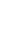 
2. ПЛАНИРАНА СТРУКТУРА ЗАПОСЛЕНИХСтруктура по времену у радном односуУ структури запослених радника, предузеће има највише радника са III степеном стручне спреме. Просечна старост запослених радника у 2020. години износи 44 годинe.3. ПЛАН ЗАРАДА ЗА 2021. ГОДИНУ4. ПЛАНИРАНЕ НАКНАДЕ ЧЛАНОВИМА НАДЗОРНОГ ОДБОРАVI. КРЕДИТНА ЗАДУЖЕНОСТНа основу „Посебног уговора зајму за Програм – Водоснабдевање и канализација у општинама средње величине у Србији V“, закљученог између Немачке банке за развој КFW, Републике Србије, Града Кикинде и ЈП Кикинда од 08.06.2017. године, одобрена су средства у укупном износу од 6.000.000€ за решавање вишедеценијског проблема квалитета воде за пиће у Кикинди. Од укупно одобрених средстава, износ у висини од 1.800.000 € усмерава се у виду бесповратних средстава, док се преостали износ од 4.200.000 € усмерава у виду дела зајма дефинисаног у самом Уговору о зајму. У наредној табели дајемо приказ основних елемената кредитног задужења за 2021. годину. Износ кредитног задужења у динарима за 2021. годину, по основу Уговора о зајму за Програм "Водоснабдевање и канализација у општинама средње величине у Србији V"  прерачунат је по продајном курсу НБС на дан 24.11.2020. године. С обзиром да предузеће није повукло кредит у 2020. години, јер још увек није склопљен уговор са  извођачем  радова на реализацији пројекта изградње фабрике воде, планирана камата за 2020. годину у износу од 2.177.000 динара није плаћена.VII. ПЛАНИРАНА ФИНАНСИЈСКА СРЕДСТВА ЗА НАБАВКУ ДОБАРА, УСЛУГА И РАДОВА Планирана финансијска средства за набавку добара, услуга и радова, неопходних за обављање делатности и несметано функционисање предузећа у 2021. години, износе 503.125.000 динара. План набавки за 2021. годину ће износити 491.625.000 динара, с обзиром да исти обухвата позиције за које је се планира закључивање двогодишњих уговора, које се, као такве, уносе у план набавки у укупно процењеном износу  за две године, док планирана финансијска средства за набавку добара, услуга и радова за 2021. годину, представљају износ који је опредељен само за 2021. годину, за финансирање набавки.У наставку текста дајемо преглед планираних финансијских средства за набавку добара, услуга и радова у 2021. години. Такође, табеларно приказујемо и она добара и услуге за чије се набавке у наредној години планира закључење двогодишњег и трогодишњег уговора (планира се набавка путничких возила на оперативни лизинг) заједно са процењеном вредношћу набавке за тај период.            Добра и услуге за чије се набавке у наредној години планира закључивање двогодишњег (2021-2023) и петогодишњег уговора (2021-2026) заједно са процењеним вредностима набавке за двогодишњи период, приказани су у наредној табели.                                                                                                                                                                                                              динара                                                                                                                                                                                            динараПозиција добра опредељена наменски за несметано функционисање основне комуналне делатности-водоснабдевање, односи се на набавку: водомера, грејних каблова за бунаре, електро-магнетног мерача протока воде, опреме за смањење губитака воде у мрежи, средстава за дезинфекцију воде, уља и мазива,  дивера за континуелна мерења, набавку алата,  додатне опреме за радне машине, бунарских пумпи, и остале опреме у циљу несметаног функционисања водоводне делатности.Позиција добра опредељена наменски за несметано функционисање основне комуналне делатности-канализација, односи се на набавку:  поставку „Scada“ система за канализациони систем ( фаза III), поставку мамут ротора, старт-стоп система за покретање пумпи, набавка система за  аутоматско уклањањеотпада из фекалне и атмосферске отпадне воде на ФЦС, хидростатичке сонде, контејнера за отпад са ППОВ-а, пумпи за дренажу, резервних делова, материјала за лабораторију и остале опреме и материјала циљу несметаног функционисања канализационе делатности.Позиција добра опредељена наменски за несметано функционисање осталих комуналних делатности предузећа односи се на набавку: набавка тезги за пијацу, тримера и косачица, ПДА уређаја за паркинг, фотоапарата за паркинг, алата и ситног инвентара за гробље и зоохигијену, закуп мобилних кабина, грађевинског материјала, хране за псе, четки за чистилицу, резервних делова за радне машине и остале опреме, алата и материјала у циљу несметаног функционисања осталих комуналних делатности предузећа.Позиција добра опредељена наменски за несметано функционисање предузећа у целини односи се на набавку: електричне енергије, гаса, горива, средстава за хигијену, ХТЗ опреме, БЗНР опреме, ИКТ опреме, возила (планира се набавка лаких комерцијалних возила), путничких возила ( планира се набавка путничких возила на оперативни лизинг), канцеларијског материјала, канцеларијског намештаја, електро и браварског материјала, материјала за хортикултуру, софтвера, ситног инвентара, закуп опреме, просторија и софвера као и набавку остале опреме, материјала и ситног инвентара у  циљу несметаног функционисања предузећа.Позиција услуге за несметано функционисање основне комуналне делатности-водоснабдевање, односи се на услуге: израде и ажурирања пројектне документације и израде елабората, сервисирања и замене водомера, сервиса и ремонта машинске, електро и остале опреме за водовод, анализе пијаће воде, геомеханичко испитивање тла, геодетске услуге, услуге надзора, уређење шахтова и остале специјализоване услуге из домена водоснабдевања.Позиција услуге за несметано функционисање основне комуналне делатности-канализација,  односи се на услуге: израде и ажурирања пројектне документације и израде елабората и студија, сервиса и ремонта машинске, електро и остале опреме за канализацију, чишћење атмосферске канализације, одношење отпада са постројења, испитивања и категоризације отпада, анализе отпадних вода и остале специјализоване услуге из домена одвођења и третмана отпадних вода.Позиција услуге за несметано функционисање осталих комуналних делатности предузећа, односи се на услуге: ветеринарске услуге, одношење анималног отпада, сечу шума, израда урбанистичке и планске документације, пројекти и остала техничка документација за потребе делатности управљања путевима, хоризонтална и вертикалан сигнализација, пошумљавање и остале услуге у циљу несметаног функционисања осталих комуналних делатности предузећа.Позиција услуге за несметано функционисање предузећа у целини, односи се на услуге: сервисирања, одржавања и регистрације возила, услуге одржавања специјализованих софтвера,  сервисирања канцеларијске опреме и софтвера, даљинског грејања, превоза, услуге изношења и одлагања смећа, , БЗР услуге и услуге из области заштите од пожара, консултантске услуге, услуге осигурања, изнајмљивања радне снаге, ПТТ услуге, услуге штампе и ковертирања рачуна, мобилне телефоније, интернета, услуге штампе, оглашавања, преводилачке услуге, услуге ревизије завршног рачуна, адвокатске услуге, надзорне провере и ресертификације ИСО стандарда угоститељске услуге, едукације запослених и остале услуге у циљу несметаног функционисања предузећа.Позиција радови  за несметано функционисање основне комуналне делатности-водоснабдевање, односи се на: реконструкцију мреже, реконструкцију цевовода на изворишту Шумице, опремање и повезивање нових бунара, поставку видео надзора на бунарима у Кикинди.Позиција радови за несметано функционисање основне комуналне делатности-канализација, односи се на инвестиционо одржавање црпних станица.Позиција радови  за несметано функционисање осталих комуналних делатности предузећа, односи се на: изградња паркинга поред објекта пијаце, изградњу боксева за псе, поставку видео надзора на гробљу, партерно уређење, радове на рехабилитацији и одржавању саобраћајница и радове на одржавању тротоара, јавних пешачких и других површина, бетонирању прилаза на полигон за обуку возача.Позиција радови за несметано функционисање предузећа у целини, односи се на: изградњу надстрешнице за магацин, адаптацију аутомеханичарске радионице и инсталацију нове грејне опреме у објектима ЈП Кикинда.VIII ПЛАН ИНВЕСТИЦИЈА	У складу са дефинисаном пословном стратегијом развоја предузећа као и његовим стратешким циљевима, Програмом пословања предузећа ЈП „ Кикинда“ за 2021. годину планирају се одређена капитална улагања, односно, инвестиције које у складу са финансијским потенцијалом предузећа и могућности обезбеђивања средстава из екстерних извора финансирања, треба у великој мери да допринесу реализацији задатих циљева, од којих је свакако најзначајнији успешна реализација пројекта изградње фабрике воде. Планирана улагања приказана су у доле наведеним табелама, чију је форму прописало надлежно министарство. Потребно је напоменути да се новчана средства од 15 милиона динара, односно, средства из буџета Републике Србије намењена за изградњу стамбено-пословног објекта Ц, још увек  налазе на нашем наменском рачуну код Управе за јавна плаћања и да се иста до данас још увек нису активирала.	Из табеларног прегледа планираних капиталних улагања и инвестиција, може се закључити да се у наредној години планирају значајна улагања за чије финансирање су опредељена средства субвенције Града у делу који се односи на улагање у основну комуналну делатност предузећа,  средства Покрајинског и Републичког буџета, као и средства разних домаћих и страних фондова и донација.  У 2021. години као најзначајније издвојиле би се следеће инвестиције у основну комуналну делатност: реконструкција чворишта водоводне мреже, реконструкција цевовода на изворишту Шумице, опремање и повезивање нових бунара на изворишту Шумице, поставка „Scada“ система за канализациони систем (фаза III), набавка система за аутоматско уклањање отпада из фекалне отпадне воде на ФЦС,  набавка мамут ротора, набавка нових водомера, старт-стоп систем за покретање пумпи на постројењу за прераду отпадних вода, као и опреме за одржавање система ВИК-а (пумпе, регулатори, мерачи протока, дивери). 	Од планираних инвестиционих улагања која су усмерена на остале комуналне делеатности и инвестициона одржавања, која треба да допринесу модернизацији и ефикасном функционисању предузећа, издвојили бисмо: радове из области пошумљавања на територији града Кикинде,  инсталација и повезивање нове грејне опреме у објектима зоохигијене и механизације, информационо-комуникациона опрема, изградња нових боксева за псе у комплексу зоохигијена, изградња куполе изнад капеле, адаптација и модернизација објекта механизације, одржавање и рехабилитација саобраћајница, рехабилитација и одржавање тротоара, јавних пешачких и других површина, ПДА уређаји, транспортна средства, опрема за видео надзор, као и опремање новоизграђеног објекта пијаце са тезгама и изградња паркинга поред објекта пијаце.	Свакако да најзначајнија од свих инвестиција којој су подређена сва горе набројана улагања је пројекат изградње фабрике воде. У делу текста који се односи на пресек најважнијих активности које су реализоване у 2020. години, било је више речи на тему пројекта изградње фабрике воде. Након неуспешног тендера, отворен је преговарачки процес, који приводимо крају. Очекивања су да ће до краја године бити потписан уговор о изградњи постројења за прераду пијаће воде, те да ће радови почети у периоду април-мај 2021.ПЛАН ИНВЕСТИЦИЈАIX КРИТЕРИЈУМИ ЗА КОРИШЋЕЊЕ СРЕДСТАВА ЗА ПОСЕБНЕ НАМЕНЕНа основу смерница за израду Годишњег програма пословања за 2021. годину, а у складу са Уредбом Владе Републике Србије, број: 110-8035/2020. од 15. октобра 2020. године, средства за посебне намене планирана су максимално до нивоа планираних средстава за 2020. годину. Средства репрезентације обухватају средства репрезентације у сопственим просторијама, као и угоститељске услуге за време пословних састанака и службених путовања. Средства за рекламу и пропаганду користе се за финансирање услуга рекламирања и оглашавања на медијима. У плану је да се средства донација утроше као вид помоћи физичким и правним лицима у циљу унапређења спорта, културе, образовања и здравства. ПРИЛОЗИБиланс стања на дан 31. 12. 2020. године-проценаБиланс успеха за период 1. 1 – 31. 12. 2020. године-проценаИзвештај о токовима готовине за период 1. 1 – 31. 12 .2020. године-проценаБиланс стања на дан 31. 12 .2021. године-планБиланс успеха за период 1. 1 – 31. 12. 2021. године-планИзвештај о токовима готовине за период 1. 1 – 31.12.2021. године-планПрограм коришћења средстава субвенције из буџета града Кикинде за 2021. годину                               Јавно предузеће за комуналну                           инфраструктуру и услуге „Кикинда“	М.П.                             _____________________________________                                                                                                                           в.д. директор, Нино ЖувелаР. бр.ВодоснабдевањеЈед. мере20202020ИндексР. бр.ВодоснабдевањеЈед. мереПлан Процена реализације до краја године5/41.2.3.4.5.6.1.Домаћинстваm32.700.0002.696.6691002.Привредаm3400.000296.30174ΣΣm33.100.0002.992.97097Р. бр.Канализационе услугеЈед. мере20202020ИндексР. бр.Канализационе услугеЈед. мереПлан Процена реализације5/41.2.3.4.5.6.1.Домаћинстваm31.570.0001.556.788992.Привредаm3425.,000344.00181ΣΣm31.995.0001.900.78995Р. бр.Црпљење ретких фекалијаЈед. мере20202020ИндексР. бр.Црпљење ретких фекалијаЈед. мереПлан Процена реализације5/41.2.3.4.5.7.1.Домаћинствабр. цистерни1351841362.Привредабр. цистерни87538344ΣΣбр. цистерни1.010567100Р. бр.Врста услугеЈед. мере20202020ИндексР. бр.Врста услугеЈед. мереПлан Процена реализације5/41.2.3.4.5.6.1.Ухваћене напуштене животиње (пси, мачке...)бр. животиња900759842.Одношење анималног отпада са јавних површинабр. животиња250181 723.Одношење анималног отпада физичких и правних лицабр. животиња95066570ΣΣбр. животиња2.1001.60576Р. бр.ОписЈед. мере20202020ИндексР. бр.ОписЈед. мереПлан Процена5/41.2.3.4.5.6.1.Укупни приходирсд474.500.000466.982.000982.Укупни расходирсд469.730.000455.321.00097Фин. резултат - добитакрсд4.770.00011.661.000244ПРЕГЛЕД РАСПОДЕЛЕ ДОБИТКА/ПОКРИЋА ГУБИТКА ПО ГОДИНАМАПРЕГЛЕД РАСПОДЕЛЕ ДОБИТКА/ПОКРИЋА ГУБИТКА ПО ГОДИНАМАПРЕГЛЕД РАСПОДЕЛЕ ДОБИТКА/ПОКРИЋА ГУБИТКА ПО ГОДИНАМАПРЕГЛЕД РАСПОДЕЛЕ ДОБИТКА/ПОКРИЋА ГУБИТКА ПО ГОДИНАМАПРЕГЛЕД РАСПОДЕЛЕ ДОБИТКА/ПОКРИЋА ГУБИТКА ПО ГОДИНАМАПРЕГЛЕД РАСПОДЕЛЕ ДОБИТКА/ПОКРИЋА ГУБИТКА ПО ГОДИНАМАПРЕГЛЕД РАСПОДЕЛЕ ДОБИТКА/ПОКРИЋА ГУБИТКА ПО ГОДИНАМАПословна 
годинаНето добит/губитакОдлука о расподели добитка/покрићу губиткаПравни основ (број одлуке Н.О.)Година уплате у буџетИзнос уплаћен у буџет по основу добити из претходне годинеДатум уплате127.5346201916.729.2551% нето добити уплаћено у буџет града Кикинде7600-42020167.293-201814.708.9061% нето добити уплаћено у буџет града Кикинде7685-42020147.089-2017-7.591.420Губитак је покривен из нераспоређене добити из ранијих година11042-42018--20169.283.0301% нето добити уплаћено у буџет града Кикинде9557-4201792.83031.08.2017.20154.831.37310% нето добити уплаћено у буџет града Кикинде3097-52016483.13703.11.2016.Приказ планираних и реализованих пословних показатељаПриказ планираних и реализованих пословних показатељаПриказ планираних и реализованих пословних показатељаПриказ планираних и реализованих пословних показатељаПриказ планираних и реализованих пословних показатељаПриказ планираних и реализованих пословних показатеља2018. година 2019. година 2020. година 2021. годинаУкупни капиталПлан1.198.464148.168161.353169.460 Реализација140.168156.750168.244-% одступања реализације од плана% одступања реализације од плана88%6%4%-% одступања реализације у односу на реализацију претходне године% одступања реализације у односу на реализацију претходне године-12%7%-Укупна имовинаПлан1.369.948349.458374.005402.234Реализација314.672366.527380.561-% одступања реализације од плана77%5%2% -% одступања реализације у односу на реализацију претходне године% одступања реализације у односу на реализацију претходне године -16%4%-Пословни приходиПлан464.895457.000457.000499.085 Реализација394.330425.110450.000-% одступања реализације од плана% одступања реализације од плана15%7%2%-% одступања реализације у односу на реализацију претходне године% одступања реализације у односу на реализацију претходне године-8%6%-Пословни расходиПлан474.483451.312455.997494.133 Реализација393.601404.431442.513- % одступања реализације од плана% одступања реализације од плана17%10%3%- % одступања реализације у односу на реализацију претходне године% одступања реализације у односу на реализацију претходне године-3%9%-Пословни резултатПлан-9.5885.6881.003 4.952Реализација72920.6797.487- % одступања реализације од плана% одступања реализације од плана 108%264% 646%-% одступања реализације у односу на реализацију претходне године% одступања реализације у односу на реализацију претходне године-2737%64%-Нето резултатПлан1.7188.0004.770 8.107Реализација14.70916.37811.661- % одступања реализације од плана% одступања реализације од плана 756% 105%144%-% одступања реализације у односу на реализацију претходне године% одступања реализације у односу на реализацију претходне године-11%29%-Број запослених на дан 31.12.План141152153148Реализација141137143 -% одступања реализације од плана% одступања реализације од плана0%10%7% -% одступања реализације у односу на реализацију претходне године% одступања реализације у односу на реализацију претходне године3%4%3%Просечна нето зарадаПлан51.53449.86856.379 58.830 Реализација51.82750.68755.014 -% одступања реализације од плана% одступања реализације од плана1%2%2% -% одступања реализације у односу на реализацију претходне године% одступања реализације у односу на реализацију претходне године -2%9%-ИнвестицијеПлан343.833227.924111.098278.695Реализација145.89473.10040.000 -% одступања реализације од плана% одступања реализације од плана58%68%64% -% одступања реализације у односу на реализацију претходне године% одступања реализације у односу на реализацију претходне године50%45%-Рацио анализа2018. година Реализација2019. година Реализација 2020. година Реализација (процена)2021. година План              EBITDA10.18938.15731.48733.952 РОА5532РОЕ10117 5Оперативни новчани ток42.67233.84414.44912.109Дуг / капитал1,2451,3381,2621.374 Ликвидност102919189% зарада у пословним приходима41373838у 000 динараСтање на дан 31.12.2018.Стање на дан 31.12.2019.Стање на дан 31.12.2020.План на дан 31.12.2021.Кредитно задужење без гаранције државеКредитно задужење без гаранције државеКредитно задужење са гаранцијом државеКредитно задужење са гаранцијом државе 2.0362.177497.271Укупно кредитно задужењеУкупно кредитно задужење 2.0362.177497.271у 000 динара2018. година 2019. година 2020. година 2021. година СубвенцијеПлан55.65050.0009.600181.600СубвенцијеПренето49.91438.3984.846СубвенцијеРеализовано48.46538.3984.846Остали приходи из буџетаПлан240.000108.000100.00085.000 Остали приходи из буџетаПренето85.88477.72163.076Остали приходи из буџетаРеализовано85.88477.72163.076Укупно приходи из буџетаПлан295.650158.000109.600 266.600Укупно приходи из буџетаПренето135.798116.11967.922Укупно приходи из буџетаРеализовано134.349116.11967.922НАПОМЕНА:EBITDA (Earnings Before Interest, Taxes, Depreciation and Amortization) представља добитак предузећа пре опорезивања који се добија када се одузму само оперативни трошкови, а без искључивања трошкова камате и амортизације. Рачуна се тако што се добитак/губитак пре опорезивања коригује за расходе камата и амортизацију.EBITDA (Earnings Before Interest, Taxes, Depreciation and Amortization) представља добитак предузећа пре опорезивања који се добија када се одузму само оперативни трошкови, а без искључивања трошкова камате и амортизације. Рачуна се тако што се добитак/губитак пре опорезивања коригује за расходе камата и амортизацију.EBITDA (Earnings Before Interest, Taxes, Depreciation and Amortization) представља добитак предузећа пре опорезивања који се добија када се одузму само оперативни трошкови, а без искључивања трошкова камате и амортизације. Рачуна се тако што се добитак/губитак пре опорезивања коригује за расходе камата и амортизацију.EBITDA (Earnings Before Interest, Taxes, Depreciation and Amortization) представља добитак предузећа пре опорезивања који се добија када се одузму само оперативни трошкови, а без искључивања трошкова камате и амортизације. Рачуна се тако што се добитак/губитак пре опорезивања коригује за расходе камата и амортизацију.EBITDA (Earnings Before Interest, Taxes, Depreciation and Amortization) представља добитак предузећа пре опорезивања који се добија када се одузму само оперативни трошкови, а без искључивања трошкова камате и амортизације. Рачуна се тако што се добитак/губитак пре опорезивања коригује за расходе камата и амортизацију.EBITDA (Earnings Before Interest, Taxes, Depreciation and Amortization) представља добитак предузећа пре опорезивања који се добија када се одузму само оперативни трошкови, а без искључивања трошкова камате и амортизације. Рачуна се тако што се добитак/губитак пре опорезивања коригује за расходе камата и амортизацију.EBITDA (Earnings Before Interest, Taxes, Depreciation and Amortization) представља добитак предузећа пре опорезивања који се добија када се одузму само оперативни трошкови, а без искључивања трошкова камате и амортизације. Рачуна се тако што се добитак/губитак пре опорезивања коригује за расходе камата и амортизацију.EBITDA (Earnings Before Interest, Taxes, Depreciation and Amortization) представља добитак предузећа пре опорезивања који се добија када се одузму само оперативни трошкови, а без искључивања трошкова камате и амортизације. Рачуна се тако што се добитак/губитак пре опорезивања коригује за расходе камата и амортизацију.EBITDA (Earnings Before Interest, Taxes, Depreciation and Amortization) представља добитак предузећа пре опорезивања који се добија када се одузму само оперативни трошкови, а без искључивања трошкова камате и амортизације. Рачуна се тако што се добитак/губитак пре опорезивања коригује за расходе камата и амортизацију.EBITDA (Earnings Before Interest, Taxes, Depreciation and Amortization) представља добитак предузећа пре опорезивања који се добија када се одузму само оперативни трошкови, а без искључивања трошкова камате и амортизације. Рачуна се тако што се добитак/губитак пре опорезивања коригује за расходе камата и амортизацију.EBITDA (Earnings Before Interest, Taxes, Depreciation and Amortization) представља добитак предузећа пре опорезивања који се добија када се одузму само оперативни трошкови, а без искључивања трошкова камате и амортизације. Рачуна се тако што се добитак/губитак пре опорезивања коригује за расходе камата и амортизацију.EBITDA (Earnings Before Interest, Taxes, Depreciation and Amortization) представља добитак предузећа пре опорезивања који се добија када се одузму само оперативни трошкови, а без искључивања трошкова камате и амортизације. Рачуна се тако што се добитак/губитак пре опорезивања коригује за расходе камата и амортизацију.EBITDA (Earnings Before Interest, Taxes, Depreciation and Amortization) представља добитак предузећа пре опорезивања који се добија када се одузму само оперативни трошкови, а без искључивања трошкова камате и амортизације. Рачуна се тако што се добитак/губитак пре опорезивања коригује за расходе камата и амортизацију.EBITDA (Earnings Before Interest, Taxes, Depreciation and Amortization) представља добитак предузећа пре опорезивања који се добија када се одузму само оперативни трошкови, а без искључивања трошкова камате и амортизације. Рачуна се тако што се добитак/губитак пре опорезивања коригује за расходе камата и амортизацију.EBITDA (Earnings Before Interest, Taxes, Depreciation and Amortization) представља добитак предузећа пре опорезивања који се добија када се одузму само оперативни трошкови, а без искључивања трошкова камате и амортизације. Рачуна се тако што се добитак/губитак пре опорезивања коригује за расходе камата и амортизацију.EBITDA (Earnings Before Interest, Taxes, Depreciation and Amortization) представља добитак предузећа пре опорезивања који се добија када се одузму само оперативни трошкови, а без искључивања трошкова камате и амортизације. Рачуна се тако што се добитак/губитак пре опорезивања коригује за расходе камата и амортизацију.EBITDA (Earnings Before Interest, Taxes, Depreciation and Amortization) представља добитак предузећа пре опорезивања који се добија када се одузму само оперативни трошкови, а без искључивања трошкова камате и амортизације. Рачуна се тако што се добитак/губитак пре опорезивања коригује за расходе камата и амортизацију.EBITDA (Earnings Before Interest, Taxes, Depreciation and Amortization) представља добитак предузећа пре опорезивања који се добија када се одузму само оперативни трошкови, а без искључивања трошкова камате и амортизације. Рачуна се тако што се добитак/губитак пре опорезивања коригује за расходе камата и амортизацију.EBITDA (Earnings Before Interest, Taxes, Depreciation and Amortization) представља добитак предузећа пре опорезивања који се добија када се одузму само оперативни трошкови, а без искључивања трошкова камате и амортизације. Рачуна се тако што се добитак/губитак пре опорезивања коригује за расходе камата и амортизацију.EBITDA (Earnings Before Interest, Taxes, Depreciation and Amortization) представља добитак предузећа пре опорезивања који се добија када се одузму само оперативни трошкови, а без искључивања трошкова камате и амортизације. Рачуна се тако што се добитак/губитак пре опорезивања коригује за расходе камата и амортизацију.EBITDA (Earnings Before Interest, Taxes, Depreciation and Amortization) представља добитак предузећа пре опорезивања који се добија када се одузму само оперативни трошкови, а без искључивања трошкова камате и амортизације. Рачуна се тако што се добитак/губитак пре опорезивања коригује за расходе камата и амортизацију.EBITDA (Earnings Before Interest, Taxes, Depreciation and Amortization) представља добитак предузећа пре опорезивања који се добија када се одузму само оперативни трошкови, а без искључивања трошкова камате и амортизације. Рачуна се тако што се добитак/губитак пре опорезивања коригује за расходе камата и амортизацију.EBITDA (Earnings Before Interest, Taxes, Depreciation and Amortization) представља добитак предузећа пре опорезивања који се добија када се одузму само оперативни трошкови, а без искључивања трошкова камате и амортизације. Рачуна се тако што се добитак/губитак пре опорезивања коригује за расходе камата и амортизацију.EBITDA (Earnings Before Interest, Taxes, Depreciation and Amortization) представља добитак предузећа пре опорезивања који се добија када се одузму само оперативни трошкови, а без искључивања трошкова камате и амортизације. Рачуна се тако што се добитак/губитак пре опорезивања коригује за расходе камата и амортизацију.RОА(Return on Assets)- Стопа приноса средстава рачуна се тако што се (нето добит/укупна средства)*100RОА(Return on Assets)- Стопа приноса средстава рачуна се тако што се (нето добит/укупна средства)*100RОА(Return on Assets)- Стопа приноса средстава рачуна се тако што се (нето добит/укупна средства)*100RОА(Return on Assets)- Стопа приноса средстава рачуна се тако што се (нето добит/укупна средства)*100RОА(Return on Assets)- Стопа приноса средстава рачуна се тако што се (нето добит/укупна средства)*100RОА(Return on Assets)- Стопа приноса средстава рачуна се тако што се (нето добит/укупна средства)*100RОE(Return on Equity)- Стопа приноса капитала рачуна се тако што се (нето добит/капитал)*100RОE(Return on Equity)- Стопа приноса капитала рачуна се тако што се (нето добит/капитал)*100RОE(Return on Equity)- Стопа приноса капитала рачуна се тако што се (нето добит/капитал)*100RОE(Return on Equity)- Стопа приноса капитала рачуна се тако што се (нето добит/капитал)*100RОE(Return on Equity)- Стопа приноса капитала рачуна се тако што се (нето добит/капитал)*100RОE(Return on Equity)- Стопа приноса капитала рачуна се тако што се (нето добит/капитал)*100Оперативни новчани ток-новчани ток из пословних активностиОперативни новчани ток-новчани ток из пословних активностиОперативни новчани ток-новчани ток из пословних активностиОперативни новчани ток-новчани ток из пословних активностиДуг / капитал представља однос укупног дуга (дугорочна резервисања и обавезе, одложене пореске обавезе и краткорочне обавезе), и капитала (укупна ставка из пасиве биланса стања).Дуг / капитал представља однос укупног дуга (дугорочна резервисања и обавезе, одложене пореске обавезе и краткорочне обавезе), и капитала (укупна ставка из пасиве биланса стања).Дуг / капитал представља однос укупног дуга (дугорочна резервисања и обавезе, одложене пореске обавезе и краткорочне обавезе), и капитала (укупна ставка из пасиве биланса стања).Дуг / капитал представља однос укупног дуга (дугорочна резервисања и обавезе, одложене пореске обавезе и краткорочне обавезе), и капитала (укупна ставка из пасиве биланса стања).Дуг / капитал представља однос укупног дуга (дугорочна резервисања и обавезе, одложене пореске обавезе и краткорочне обавезе), и капитала (укупна ставка из пасиве биланса стања).Дуг / капитал представља однос укупног дуга (дугорочна резервисања и обавезе, одложене пореске обавезе и краткорочне обавезе), и капитала (укупна ставка из пасиве биланса стања).Ликвидност представља однос (обртна средства / краткорочне обавезе)*100Ликвидност представља однос (обртна средства / краткорочне обавезе)*100Ликвидност представља однос (обртна средства / краткорочне обавезе)*100Ликвидност представља однос (обртна средства / краткорочне обавезе)*100Ликвидност представља однос (обртна средства / краткорочне обавезе)*100% зарада у пословним приходима - (трошкови зарада, накнада зарада и остали лични расходи / пословни приходи)*100% зарада у пословним приходима - (трошкови зарада, накнада зарада и остали лични расходи / пословни приходи)*100% зарада у пословним приходима - (трошкови зарада, накнада зарада и остали лични расходи / пословни приходи)*100% зарада у пословним приходима - (трошкови зарада, накнада зарада и остали лични расходи / пословни приходи)*100% зарада у пословним приходима - (трошкови зарада, накнада зарада и остали лични расходи / пословни приходи)*100% зарада у пословним приходима - (трошкови зарада, накнада зарада и остали лични расходи / пословни приходи)*100Назив циљаНазив активности за остварење циљаЦИЉЕВИ ПОЛИТИКЕ КВАЛИТЕТАЦИЉЕВИ ПОЛИТИКЕ КВАЛИТЕТАОпремање и повезивање нових бунара (Б-11/17 и Б-12/17)Пројекат бунара Б-11/17 је делимично завршен - у процедури је за добијање грађевинске дозволе, док је пројекат бунара Б-12/17 завршен и следи расписивање ЈН за извођење радоваРеконструкција излазног цевовода на изворишту Шумице у КикиндиРасписивање јавне набавке за радове на реконструкцији излазног цевоводаИзградња ППВ Руско Село и Нови КозарциИзрада пројектне документације и извођење радова по систему кључ у руке (инвестиција финансирана из буџета Града Кикинде)Изградња ППВ МокринИзрада пројектне документације и извођење радова по систему кључ у руке (инвестиција финансирана из буџета Града Кикинде)Изградња ППВ НаковоИзрада пројектне документације и извођење радова по систему кључ у руке (инвестиција финансирана из буџета Града Кикинде)Употребне дозволе за извориштаИзрада пројеката, елабората и друге документацијеФормирање мерних места за зонирање водоснабдевањаЗавршетак израде пројектне документације и добијање одобрења од стране Канцеларије за јавна улагања, расписивање ЈН, реализација пројектаПројектна документација за потребе реконструкције водоводне и изградњу канализационе мрежеИзрада пројекатне документације за реконструкцију водоводне и изградњу неизграђених делова канализационе мреже, могућност добијања средстава за радове из Канцеларије за јавна улагањаЗавршетак израдње магистралног цевовода у КикиндиРасписивање јавне набавкеРеконструкција делова водоводне мрежеОрганизација оперативе ЈП за радовеУградња нових надземних и оспособљавање (поправка и откривање) постојећих  подземних хидраната на водоводној мрежи у насељеним местима града КикиндеПостављање и оспособљавање хидраната у циљу стварања могућности за  испирање водоводне мрежеРешавање техничких губитака на водоводној мрежиПланско-превентивно одржавање, стална анализа и предузимање радова, коришћење опреме за детекцију цурења, усавршавање запослених у овој областиПроширење система даљинског очитавања водомераНабавка и уградња опремеМонтажа водомера на стадионимаМонтажа водомера на свим водоводним прикључцима у циљу мерења потрошњеУпотребна дозвола за ППОВ у КикиндиИзрада пројеката, елабората и друге документације неопходне за озакоњење ППОВ КикиндаСанација црпних станица канализацијеГрађевинско-молерски радовиРемонт ППОВПланирање и спровођење ремонтаОпрема за аутоматизацију рада ЦС канализацијеНабавка SCADA опреме за унапређење праћења процеса рада црпних станица Специјализован алат за одржавање ВиК мрежеНабавка специјализованог алата за потребе унапређења процеса радаУнапређење хигијенско санитарних услова у зоохигијениИзградња нових дезобаријера Контрола уласка на гробљеПостављање осветљења и видео надзораУнапређење рада гробљаМогућност претраге места сахрањених особаУнапређење рада гробљаПроширење гробља према ПДРУнапређење рада гробљаПроширење са новим гробним местимаУнапређење рада гробљаНаткривање отвореног платоа испред капелаЦИЉЕВИ ПОЛИТИКЕ ЗАШТИТЕ ЖИВОТНЕ СРЕДИНЕЦИЉЕВИ ПОЛИТИКЕ ЗАШТИТЕ ЖИВОТНЕ СРЕДИНЕЗаштита земљишта и подземних вода Унапређење система управљање отпадомПовећање броја корисника прикључених на канализациону мрежуИзградња канализационе мреже у деловима града који нису покривени истомСанација муљне лагуне ППОВ у КикиндиГеодетски радови, анализе талога, пројектна документација, санациони радовиОзелењавање гробљаОзелењавање гробља и ободно зеленилоЦИЉЕВИ ПОЛИТИКЕ БЕЗБЕДНОСТИ И ЗДРАВЉА НА РАДУЦИЉЕВИ ПОЛИТИКЕ БЕЗБЕДНОСТИ И ЗДРАВЉА НА РАДУСмањење биолошких штетности у просторији код грубе решетке ППОВПројектовање и инсталација 2 вентилатора (усисни и потисни)
Испитивање биолошких штетности у радној околиниР. бр.ВодоснабдевањеЈед. мере202020202021ИндексР. бр.ВодоснабдевањеЈед. мереПлан Процена реализације до краја годинеПлан6/51.2.3.4.5.6.7.1.Домаћинстваm32.700.0002.696.6692.710.0001012.Привредаm3400.000296.301320.000108ΣΣm33.100.0002.992.9703.030.000101Р. бр.Канализационе услугеЈед. мере202020202020ИндексР. бр.Канализационе услугеЈед. мереПлан Процена реализације до краја годинеПлан6/51.2.3.4.5.6.7.1.Домаћинстваm31.550.0001.556.7881.575.0001012.Привредаm3480.000344.001375.000109ΣΣm32.030.0001.900.7891.950.000103Р. бр.Црпљење ретких фекалијаЈед. мере202020202021ИндексР. бр.Црпљење ретких фекалијаЈед. мереПлан Процена реализације до краја годинеПлан6/51.2.3.4.5.6.7.1.Домаћинствабр. цистерни1351841841002.Привредабр. цистерни875383383100ΣΣбр. цистерни1.010567567100Р. бр.Врста услугеЈед. мере202020202020202020202021ИндексИндексИндексР. бр.Врста услугеЈед. мереПлан План План Процена реализације до краја годинеПроцена реализације до краја годинеПлан6/56/56/51.2.3.4.4.4.5.5.6.7.7.7.1.Ухваћене напуштене животиње (пси, мачке...)бр. животиња9009009007597599001191191192.Одношење анималног отпада са јавних површинабр. животиња250250250181 181 2501381381383.Одношење анималног отпада физичких и правних лицабр. животиња950950950665665950143143143ΣΣбр. животиња2.1002.1002.1001.6051.6052.1001311311311.Одношење анималног отпада СПЖПкгкг220.000200.000200.000220.000220.000220.000110ΣΣ220.000200.000200.000220.000220.000220.000110Ред.бројВрста услугеЈед. мере202020202021ИндексРед.бројВрста услугеЈед. мереПлан Процена реализације до краја годинеПлан6/51.Сахрањивањебр. услуга3003303331012.Закуп гробног местабр. услуга1601701831083.Обнова закупабр. услуга1802002001004.Резервацијабр. услуга1502102101005.Медицински отпадбр. услуга555100ΣΣбр. услуга795915931102Р. бр.Врста услугеЈед. мере202020202021ИндексР. бр.Врста услугеЈед. мереПлан Процена реализације до краја годинеПлан6/51.2.3.4.5.6.71.Издавање пијачних тезги на Главној пијациком1501471501022.Издавање пијачних тезги на Микронасељуком1212141173.Издавање пијачних тезги код Медицине радаком00004.Издавање пијачних тезги на Млечној пијациком3341335.Издавање локалаком00006.Издавање магацинског простораком0000ΣΣком165162168104ПИЈАЧНЕ ТЕЗГЕПИЈАЧНЕ ТЕЗГЕПИЈАЧНЕ ТЕЗГЕПИЈАЧНЕ ТЕЗГЕЛОКАЛИМАГАЦИНСКИ ПРОСТОРГлавна пијаца-измештена МикронасељеМедицина рада Млечна пијацаЛОКАЛИМАГАЦИНСКИ ПРОСТОРкапацитет
(ком)1502712400Р. бр.Врста услугеЈед. мере202020202021ИндексР. бр.Врста услугеЈед. мереПлан Процена реализације до краја годинеПлан6/51.2.3.4.5.6.71.Ручно чишћење јавних површинам29.386.8209.504.6349.386.820992.Машинско чишћење јавних површинам213.219.48813.858.64013.219.488953.Појачано чишћењем2380.000390.544380.000974.Ванредно чишћење јавних површина м2280.000180.700280.0001555.Зимско одржавањем2445.000115.500445.000385ΣΣм223.711.30824.291.32823.711.30898Р. Бр.Паркинг местаЈед. мереЦрвена зонаЖута зонаУкупно1.2.3.4.5.6.1.Зонирана подручја у улицама градабр. паркинг места63844610842.Затворени паркинг у Немањиној улицибр. паркинг места58-583.Места за особе са инвалидитетом, такси возила и места испред зграде Полицијске управебр. паркинг места7148119ΣΣбр. паркинг места7674941261Р. бр.Врста услугеЈед. мере202020202021Р. бр.Врста услугеЈед. мереПлан Процена реализације до краја годинеПлан1.Наплата паркинг места путем СМС-аком260.000240.000260.0002.Број издатих киоск каратаком9.5007.0009.5003.Број издатих доплатних каратаком10.0009.00010.0004.Број склопљених уговора по основу захтева за повлашћено паркирањеком3.1003.1003.1005.Број склопљених уговора по основу захтева за претплату на паркирањеком2402402406.Број склопљених уговора по основу захтева за резервацију паркинг местаком4038407.Број склопљених уговора по основу захтева за куповину универзалне паркинг карте за све зоне за 1 месецком1301301308.Синдикалне карте ком385350385ОПИС РИЗИКАУЗРОКМЕРЕ ЗА УБЛАЖАВАЊЕ РИЗИКАОПИС РИЗИКАУЗРОКМЕРЕ ЗА УБЛАЖАВАЊЕ РИЗИКАКашњење у извођењу радова на изградњи ППВ КикиндаВреме за оцену тендера, време за  израду и усаглашавања осталих пројекатаИзрада динамичког плана активности и усаглашавање са свим странама у послуНедовољан капацитет изворишта воде за пићеЗакон о комуналним делатностимаПлан замене постојећих бунара, планско-превентивно одржавање бунараНеуспешна реализација активности на смањењу техничких губитака на водоводној мрежиНедостатак опремеНабавка додатне опреме. Формирање тима за смањења техничких губитака на водоводној мрежи и стручно усавршавање запосленихНеуспешна реализација очитавања водомера индивидуалних корисника једном месечно због недостатка људских ресурсаНедовољан број људи и број уређаја за даљинско очитавање водомераПовећање броја људи за очитавање водомера и броја уређаја за даљинско очитавање водомераДотрајалост средстава специјализованих возила за извођење активности у свим делатностимаНедовољна финансијска средстваКонтинуирано опредељивање потребних финансијских средстава за набавку и одржавањеНедостизање прописаних параметара за квалитет пречишћене отпадне воде која се испушта у реципијентУредба о граничним вредностима емисије (ГВЕ) загађујућих материја у воде и роковима за њихово постизањеРевизија акционог плана. Поступање према Акционом плануНеадекватна постојећа платформа за обрачун и наплату пружених услуга испоруке воде за пиће и одвођења употребљених вода, због ограничене самосталности у радуНаслеђено стањеНабавка новог софтвера за обрачун и наплатуЕкономска неприхватљивост за већину корисника за израду прикључака на канализациону мрежуЗакон о комуналним делатностимаКомуникација са ГУ Недовољан број квалификованих извршилаца за реализацију појединих циљева IMSЗакон о максималном броју запослених у јавном сектору
 Тржиште радаКомуникација са надлежим институцијамаЗахтеви за накнаду штетеодговорност из делатностиПолиса осигурања. Успостављање процедуреПовећано загађење реципијента отпадних водаКвар на ППОВПланирање и спровођење ремонтаОПИС ПРИЛИКAОПИС ПРИЛИКAМЕРЕ ЗА КОРИШЋЕЊЕ ПРИЛИКAИнтензивнија финансијска сарадња са надлежним секретаријатима, министарствима и градском управом.Интензивнија финансијска сарадња са надлежним секретаријатима, министарствима и градском управом.Континуирана комуникација са наведним институцијамаПравовремена припрема пројектно-техничке и планске документације и њихових подлога.Правовремена припрема пројектно-техничке и планске документације и њихових подлога.Набавка мерне опреме, успостављање праћења потребних параметараИнвестирање у новију опрему за вршење делатности и побољшање услова вршења делатности.Инвестирање у новију опрему за вршење делатности и побољшање услова вршења делатности.Планска набавка у току годинеР. бр.Позиција приходаПлан 2020Процена реализације за 2020. годинуПлан 2021ИндексиИндексиР. бр.Позиција приходаПлан 2020Процена реализације за 2020. годинуПлан 20214/35/41.2.3.4.5.6.7.IПОСЛОВНИ ПРИХОДИ460.000.000452.500.000502.085.000981111.Основна комунална делатност водоснабдевања и употребљених вода313.000.000311.000.000320.000.000991032.Основна комунална делатност водоснабдевања и употребљених вода - услуге на терену6.500.0006.500.0004.330.000100673.Teхничко-инжењерске услуге6.000.0006.000.0006.330.0001001064.Комунална делатност управљања јавним и осталим површинама51.000.00051.000.00054.800.0001001075.Комунална делатност одржавања јавних и осталих површина49.000.00049.000.00053.000.0001001086.Приходи од премија, субвенција, дотација10.000.0005.000.00040.000.000508007.Приходи од условљених донација5.000.0005.000.0007.000.0001001408.Приходи од активирања учинака3.000.0002.500.0003.000.000831209.Други пословни приходи16.500.00016.500.00013.625.00010083IIФИНАНСИЈСКИ ПРИХОДИ6.000.0005.982.0004.470.00010075IIIОСТАЛИ ПРИХОДИ8.500.0008.500.00010.520.000100124ΣΣ474.500.000466.982.000517.075.00098111Р.бр.Ек. класиф.Позиција расхода202020202021ИндексиИндексиР.бр.Ек. класиф.Позиција расходаПланПроцена реализације за 2020. годинуПлан5/46/51.2.3.4.5.6.7.8.1.51Трошкови материјала и енергије58.935.00058.386.00062.521.000991071.1.511Трошкови материјала за израду 12.815.00012.671.00014.350.000981131.2.512Трошкови осталог материјала 
(режијски материјал)8.670.0008.670.0008.220.0001001261.3.513Трошкови горива и енергије33.500.00033.095.00035.300.000991071.4.514Трошкови резервних делова500.000500.0001.700.0001003401.5.515Трошкови једнократног отписа алата и инвентара3.450.0003.450.0002.951.000100862.52Трошкови зарада, накнада зарада и остали лични расходи185.077.000171.642.000191.972.000931123.53Трошкови производних услуга42.120.00042.120.00034.470.000100823.1.531Трошкови транспортних услуга7.330.0007.330.0007.580.0001001033.2.532Трошкови услуга одржавања26.650.00026.650.00017.450.000100653.3.533Трошкови закупнина1.550.0001.550.0001.350.000100873.4.535Трошкови рекламе и пропаганде1.590.0001.590.0001.590.0001001003.5.539Трошкови осталих услуга5.000.0005.000.0006.500.0001001304.54Трошкови амортизације и резервисања27.000.00027.000.00032.000.0001001194.1540Трошкови амортизације24.000.00024.000.00029.000.0001001214.2541Трошкови резервисања3.000.0003.000.0003.000.0001001005.55Нематеријални трошкови145.865.000145.865.000176.170.0001001215.1.550Трошкови непроизводних услуга110.990.00110.990.000139.805.0001001265.2.551Трошкови репрезентације1.335.0001.335.0001.335.0001001005.3.552Трошкови премија осигурања16.000.00016.000.00017.000.0001001065.4.553Трошкови платног промета850.000850.000850.0001001005.5.554Трошкови чланарина500.000500.000600.0001001205.6.555Трошкови пореза13.320.00013.320.00013.460.0001001015.7.559Остали нематеријални трошкови2.870.0002.870.0003.120.0001001096.56Финансијски расходи2.679.0002.304.0003.635.000861587.57Остали расходи2.050.0002.000.0002.200.000981108.58Обезвређивање потраживања од продаје6.000.0006.000.0006.000.0001001009.59Исправка грешака из ранијих година        4.0004.000100∑∑∑469.730.000455.321.000508.968.00097112Трошкови запосленихПлан 
1. 1-31. 12. 2020. Претходна годинаРеализација (процена) 
1. 1-31. 12. 2020. Претходна годинаПлан
1. 1-31. 3. 2021.План
1. 1-30. 6. 2021.План
1.1-30. 9. 2021.План 
1. 1- 31. 12. 2021.Трошкови запосленихПлан 
1. 1-31. 12. 2020. Претходна годинаРеализација (процена) 
1. 1-31. 12. 2020. Претходна годинаПлан
1. 1-31. 3. 2021.План
1. 1-30. 6. 2021.План
1.1-30. 9. 2021.План 
1. 1- 31. 12. 2021.Маса НЕТО зарада (зарада по одбитку припадајућих пореза и доприноса на терет запосленог)96.746.53594.403.73725.676.87451.678.36078.098.235104.482.042Маса БРУТО 1  зарада (зарада са припадајућим порезом и доприносима на терет запосленог)134.053.672130.869.10435.595.09071.640.180108.265.270144.840.360Маса БРУТО 2 зарада (зарада са припадајућим порезом и доприносима на терет послодавца) 156.373.608152.658.81041.611.67183.748.267126.561.433169.316.280Број запослених  по кадровској евиденцији - УКУПНО*153143145148148148 - на неодређено време146138142146146146- на одређено време753222Накнаде по уговору о делу1.900.000Број прималаца накнаде по уговору о делу 2Накнаде по ауторским уговоримаБрој прималаца накнаде по ауторским уговорима Накнаде по уговору о привременим и повременим пословима1.000.000746.252500.0001.000.0001.500.0002.000.000Број прималаца накнаде по уговору о привременим и повременим пословима222222Накнаде физичким лицима по основу осталих уговора10.500.0003.472.654500.0001.500.0002.250.0005.000.000Број прималаца накнаде по основу осталих уговора 334444Накнаде члановима скупштинеБрој чланова скупштинеНакнаде члановима управног одбораБрој чланова управног одбора Накнаде члановима надзорног одбора903.838903.838226.416452.832679.248905.664Број чланова надзорног одбора333333Превоз запослених на посао и са посла3.600.0003.400.000900.0001.800.0002.700.0003.600.000Дневнице на службеном путу 500.000198.500125.000250.000375.000500.000Накнаде трошкова на службеном путу500.000495.000125.000250.000375.000500.000Отпремнина за одлазак у пензију300.000267.336350.000650.000Јубиларне наградеБрој прималацаСмештај и исхрана на теренуПомоћ радницима и породици радника7.000.0007.000.000100.0003.455.0003.620.0007.000.000СтипендијеОстале накнаде трошкова запосленима и осталим физичким лицима2.500.0002.500.000500.000800.0001.000.0002.500.000* позиције од 3 до 29 које се исказују у новчаним јединицама приказати у бруто износу * позиције од 3 до 29 које се исказују у новчаним јединицама приказати у бруто износу * позиције од 3 до 29 које се исказују у новчаним јединицама приказати у бруто износу * позиције од 3 до 29 које се исказују у новчаним јединицама приказати у бруто износу * број запослених последњег дана извештајног периода* број запослених последњег дана извештајног периода* број запослених последњег дана извештајног периодау динаримаР. бр.ВРСТА ПРОИЗВОДА И УСЛУГЕЈМЦенаУСЛУГЕ ДИСТРИБУЦИЈЕ ВОДЕбез пдв-а 1.Домаћинства, образовне, здравствене установе, спортско рекреативни центар „Језеро“ и јавне чесмеm354.712.Остали кориснициm3127.71КАНАЛИЗАЦИОНЕ УСЛУГЕ   без пдв-а  1.Домаћинства, образовне, здравствене установе, Спортско рекреативни центар „Језеро“ m348.322.Остали кориснициm3124.23ПОГРЕБНЕ УСЛУГЕбез пдв-а 1.Закуп места за сахрањивање за 10 годинаком3.600.002.Резервација гробног места за 10 годинаком9.000,003.Обнова закупа места за 10 година	ком4,000,004.Обнова закупа места за 1 годинуком600.005.Ископ и затрпавање гробног местаком4.600.006.Сахрањивање у гробницу:Сахрањивање у гробницу:Сахрањивање у гробницу:7.а) Отварање и затварање костурницеком1.000.008.б) Прихватање сандука у  костурнициком1.700.009.ц) Чишћење костурницеком4.000.0010.Скидање камен плоче1.300.0011.Употреба капеледан1.000.0012.Употреба колица за покојникаком1.000.0013.Уређење гробног местаком1.000.0014.Одржавање гробног места за 1 годинуком2.000.0015.Одржавање двојног гробног места за 1 годинуком2.500.0016.Прогребни спроводком4.000.0017.Ексхумација пре истека 10 годинаком33.000.0018.Ексхумација после истека 10 годинаком15,000.0019.Ексхумација у ванредним приликамаком55.000.0020.Накнада за изградњу споменика 1 гм4.000.0021.Накнада за изградњу споменика 2 гм6.000.0022.Накнада за изградњу споменика 3 гм8.000,0023.Разбијање бетона, ископавање засада на гробном месту2.000.0024.Реконструкција гробног обележја2.000.00     25Копање конструкције (двојно)11.200,0026.Укоп медицинског отпада15.000,0027.Копање земље за приступ костурници2.000,0028.Употреба звона200,0029.Одржавање тројног гробног места за 1 годину 3.000,0030.Дорада гробног обележја 500,00ПИЈАЧНЕ УСЛУГЕса пдв-ом 1.Закуп столова (просек)-за измештену пијацу у делу улице Бранка Радичевићаком1.000.002.Такса на дан (просек)- за измештену пијацу у делу улице Бранка Радичевићаком90.003.Закуп м2 пословног простораm2663.004.Закуп магацинског простораm21.989.005.Закуп млечног стола са расхладном витрином + таксаком4.500.006.Закуп млечног стола без расхладне витрине + таксаком3.000.007.Вашари-Резервација продајног места за годину данаком4.000.008.Вашари-Дневна такса за камионе ком700.009.Вашари-Дневна такса за комби возилаком500.0010.Вашари-Дневна такса за ауто са приколицомком200.0011.Вашари-Дневна такса за аутомобилеком300.00УСЛУГЕ ЗООХИГИЈЕНЕбез пдв-а 1.Хватање паса и мачакаком2.000.002.Смештај у прихватилиште (по дану)дан250.003.Нешкодљиво уклањање животињских лешева (излазак и рад екипе)ком2.500.004.Преузимање у прихватилиште старог болесног псаком1.000.005.Нешкодљиво уклањање животињских лешева –ситна стокаком1.700.006.Нешкодљиво уклањање животињских лешева –кућни љубимциком1.000.00ПАРКИНГ УСЛУГЕса пдв-ом 1.Наплата паркирања (једнократно паркирање)Наплата паркирања (једнократно паркирање)Наплата паркирања (једнократно паркирање)2.Цена паркирања по започетом сату – Зона I (киоск карта или СМС)34.5034.503.Цена паркирања по започетом сату – Зона II (киоск карта или СМС)23.0023.004.Цена паркирања за целодневно паркирање  -Дневна карта важи и у I и у II зони115.00115.005.Наплата паркирања (повлашћено паркирање)Наплата паркирања (повлашћено паркирање)Наплата паркирања (повлашћено паркирање)6.Повлашћена паркинг карта за целодневно паркирања месечно за власнике и кориснике станова - Зона I460.00460.007.Повлашћена паркинг карта за целодневно паркирања за 6 месеци за власнике и кориснике станова-попуст 25%- Зона I2.070,002.070,008.Повлашћена паркинг карта за целодневно паркирања за 12 месеци за власнике и кориснике станова-попуст 40%- Зона I3.312,003.312,009.Повлашћена паркинг карта за целодневно паркирања месечно за власнике и кориснике пословног простора- Зона I4.482,004.482,0010.Повлашћена паркинг карта за целодневно паркирања за 6 месеци за власнике и кориснике пословног простора-попуст 25%- Зона I20.169,0011.Повлашћена паркинг карта за целодневно паркирања за12 месеци за власнике и кориснике пословног простора-попуст 40%- Зона I32.270,0012.Паркинг карта за целодновено паркирања месечно за физичка лица– Зона II345,0013.Паркинг карта за целодновено паркирања за 6 месеци за физичка лица-попуст 25%– Зона II1.552,5014.Повлашћена паркинг карта за целодновено паркирања за 12 месеци за физичка лица-попуст 40%– Зона II2.484,0015.Повлашћена паркинг карта за целодневно паркирања месечно за власнике и кориснике пословног простора– Зона II3.401,5016.Паркинг карта за целодневно паркирања за 6 месеци за власнике и кориснике пословног простора-попуст 25%– Зона II15.306,7517.Паркинг карта за целодневно паркирања за 12 месеци за власнике и кориснике пословног простора-попуст 40%– Зона II24.490,8018.Претплата на паркирањеПретплата на паркирањеПретплата на паркирање19.Претплатна карта за 1 месец паркирања- Зона I1.724,0020.Претплатна карта за 6 месеци паркирања -попуст 25%- Зона I7.757,0021.Претплатна карта за 12 месеци паркирања -попуст 40%- Зона I12.411,0022.Претплатна карта за 1 месец паркирања– Зона II1.149,0023.Претплатна карта за 6 месеци паркирања- попуст 25%– Зона II5.171,0024.Претплатна карта за 12 месеци паркирања-попуст 40%– Зона II8.274,0025.Претплатна карта за 1 месец паркирања по такси возилу575,0026.Претплатна карта за 6 месеци паркирања по такси возилу- попуст 25%2.586,0027.Претплатна карта за 12 месеци паркирања по такси возилу-попуст 40%4.137,0028.Резервисано паркинг место за 1 месец- Зона I5.746,0029.Резервисано паркинг место за 6 месеци - попуст 25%- Зона I25.85,0030.Резервисано паркинг место за 12 месеци - попуст 40%- Зона I41.370,0031.Резервисано паркинг место за 1 месец– Зона II4.597,0032.Резервисано паркинг место за 6 месеци - попуст 25%– Зона II20.685,0033.Резервисано паркинг место за 12 месеци - попуст 40%– Зона II33.096.0034.Универзална паркинг карта за један месец паркирања за све зоне2.299.0035.Паркинг налог  за I i II зону600.0036.Уклањање и чување непрописно паркираних возилаУклањање и чување непрописно паркираних возилаУклањање и чување непрописно паркираних возила37.Трошкови започете интервенције „Паук“-а - 50% од пуне цене дефинисане у зависности од места подизања и тежине возила50% од пуне цене дефинисане у зависности од места подизања и тежине возила38.Трошкови интервенције „Паук“-а са одношењем возила на „Депо“ по налогу МУП-аТрошкови интервенције „Паук“-а са одношењем возила на „Депо“ по налогу МУП-аТрошкови интервенције „Паук“-а са одношењем возила на „Депо“ по налогу МУП-а39.I. Возила до 800 кг3.000,0040.II. Возила од 801 кг до 1.330 кг3.600,0041.III. Возила од 1.331 кг до 1.900 кг5.400,0042.IV.Возила од 1.901 кг тежине и више7.800,0043.Лежарина за сваки наредни дан након одношења500,0044.Трошкови преноса „Паук“-ом на територији града на захтев корисникаТрошкови преноса „Паук“-ом на територији града на захтев корисникаТрошкови преноса „Паук“-ом на територији града на захтев корисника45.I. Возила до 800 кг2.400,0046.II. Возила од 801 кг до 1.330 кг3.000,0047.III. Возила од 1.331 кг до 1.900 кг4.800,0048.IV.Возила од 1.901 кг тежине и више7.200,00Претходна година
2020Претходна година
2020Претходна година
2020Претходна година
2020Претходна година
2020Претходна година
2020Претходна година
2020Претходна година
2020Претходна година
2020Претходна година
2020Претходна година
2020Претходна година
2020ПриходПланирано Пренето из буџета (процена)Реализовано                                                                      (процена)Неутрошено Износ неутрошених средстава из ранијих година                                     (у односу на претходну)1234 (2-3)5Субвенције9.600.0004.846.4844.846.484Остали приходи из буџета*100.000.00063.075.77163.075.771УКУПНО109.600.00067.922.25567.922.255у динаримаПлан за период 1. 1-31. 12. 2021. годинеПлан за период 1. 1-31. 12. 2021. годинеПлан за период 1. 1-31. 12. 2021. годинеПлан за период 1. 1-31. 12. 2021. годинеПлан за период 1. 1-31. 12. 2021. године1. 1. до 31.3.1. 1. до 30. 6.1. 1. до 30. 9.1. 1. до 31.12.Субвенције40.000.00090.000.000140.000.000181.600.000Остали приходи из буџета*21.000.00042.000.00064.000.00085.000.000УКУПНО61.000.000132.000.000204.000.000266.600.000* Под осталим приходима из буџета сматрају се сви приходи који нису субвенције (приходи од услуга које по уговору фактуришемо оснивачу за зоохигијену, за услугу фактурисања закупа пословног простора и ануитета, за услуге чишћења и одржавања јавних и зелених површина, инжењерске и остале уговорене услуге, али и додељена средства из Покрајинског/Републичког буџета по јавном позиву, конкурсу и сл. за финансирање планираних капиталних улагања).* Под осталим приходима из буџета сматрају се сви приходи који нису субвенције (приходи од услуга које по уговору фактуришемо оснивачу за зоохигијену, за услугу фактурисања закупа пословног простора и ануитета, за услуге чишћења и одржавања јавних и зелених површина, инжењерске и остале уговорене услуге, али и додељена средства из Покрајинског/Републичког буџета по јавном позиву, конкурсу и сл. за финансирање планираних капиталних улагања).* Под осталим приходима из буџета сматрају се сви приходи који нису субвенције (приходи од услуга које по уговору фактуришемо оснивачу за зоохигијену, за услугу фактурисања закупа пословног простора и ануитета, за услуге чишћења и одржавања јавних и зелених површина, инжењерске и остале уговорене услуге, али и додељена средства из Покрајинског/Републичког буџета по јавном позиву, конкурсу и сл. за финансирање планираних капиталних улагања).* Под осталим приходима из буџета сматрају се сви приходи који нису субвенције (приходи од услуга које по уговору фактуришемо оснивачу за зоохигијену, за услугу фактурисања закупа пословног простора и ануитета, за услуге чишћења и одржавања јавних и зелених површина, инжењерске и остале уговорене услуге, али и додељена средства из Покрајинског/Републичког буџета по јавном позиву, конкурсу и сл. за финансирање планираних капиталних улагања).* Под осталим приходима из буџета сматрају се сви приходи који нису субвенције (приходи од услуга које по уговору фактуришемо оснивачу за зоохигијену, за услугу фактурисања закупа пословног простора и ануитета, за услуге чишћења и одржавања јавних и зелених површина, инжењерске и остале уговорене услуге, али и додељена средства из Покрајинског/Републичког буџета по јавном позиву, конкурсу и сл. за финансирање планираних капиталних улагања).* Под осталим приходима из буџета сматрају се сви приходи који нису субвенције (приходи од услуга које по уговору фактуришемо оснивачу за зоохигијену, за услугу фактурисања закупа пословног простора и ануитета, за услуге чишћења и одржавања јавних и зелених површина, инжењерске и остале уговорене услуге, али и додељена средства из Покрајинског/Републичког буџета по јавном позиву, конкурсу и сл. за финансирање планираних капиталних улагања).Р. бр.Основ одлива/пријема кадроваБрој запосленихР. бр.Основ одлива/пријема кадроваБрој запосленихР. бр.Основ одлива/пријема кадроваБрој запосленихР. бр.Основ одлива/пријема кадроваБрој запосленихСтање на дан 31. 12. 2020. године143Стање на дан 30. 6. 2021. године148Одлив кадрова у периоду 
1. 1-31. 3. 2021.1Одлив кадрова у периоду 
 1. 7-30. 9. 2021.21Одлазак у пензију1Одлазак у пензију2 Престанак радног односа12 Престанак радног односа 233Пријем кадрова у периоду 
 1. 1.-31. 3.2021.3Пријем кадрова у периоду 
1. 7-30. 9. 2021.21Пријем радника у циљу несметаног обављања делатности31Пријем радника у циљу несметаног обављања делатности222Стање на дан 31. 3. 2021. године145Стање на дан 30. 9. 2021. године148Р. бр.Основ одлива/пријема кадроваБрој запосленихР. бр.Основ одлива/пријема кадроваБрој запосленихР. бр.Основ одлива/пријема кадроваБрој запосленихР. бр.Основ одлива/пријема кадроваБрој запосленихСтање на дан 31. 3. 2021. године145Стање на дан 30. 9. 2021. године148Одлив кадрова у периоду 
1. 4 - 30. 6. 2021.2Одлив кадрова у периоду 
1. 10-31. 12. 2021.31Одлазак у пензију1Одлазак у пензију1 2 Престанак радног односа1 Престанак радног односа2Пријем кадрова у периоду 
01. 4 - 30. 6. 2021.5Пријем кадрова у периоду 
01.10.-31. 12. 2021.31Пријем радника у циљу несметаног обављања делатности51Пријем радника у циљу несметаног обављања делатности322Стање на дан 30. 6. 2021. године148Стање на дан 31. 12. 2021. године148Квалификациона структура Квалификациона структура Квалификациона структура Квалификациона структура Квалификациона структура Квалификациона структура Старосна структураСтаросна структураСтаросна структураСтаросна структураРедни бројОписЗапослениЗапослениНадзорни одборНадзорни одборРедни бројОписБрој запослених 31.12.2020.Број запослених 31.12.2021.Редни бројОписБрој на дан 31. 12.2020.Број на дан 31.12.2021.Број на дан 31.12.2020.Број на дан 31.12.2021.Редни бројОписБрој запослених 31.12.2020.Број запослених 31.12.2021.1ВСС2729331До 30 9112ВС1010230-4047503ВКВ11340-5045464ССС3031450-6028285КВ57595Преко 6014136ПК1818Укупно Укупно 1431487НКПросечна старост Просечна старост 44 године 43 годинеУКУПНОУКУПНО14314833Редни бројОписБрој запослених 31. 12. 2020.Број запослених 31 .12. 2021.Редни бројОписБрој запослених 31. 12. 2020.Број запослених 31 .12. 2021.1До 5 година182025 до 103133310 до 152021415 до 202121520 до 251313625 до 301919730 до 35998Преко 351212УКУПНО143148Структура по полуСтруктура по полуСтруктура по полуРедни бројОписЗапослениЗапослениНадзорни одборНадзорни одборРедни бројОписБрој на дан 31. 12. 2020.Број на дан 31. 12. 2021.Број на дан 31. 12. 2020.Број на дан 31. 12. 2021.1Мушки104107112Женски394122УКУПНОУКУПНО14314833*Претходна година*Претходна годинаСтруктура запослених по секторима/организационим јединицама на дан 31. 12. 2020. годинеСтруктура запослених по секторима/организационим јединицама на дан 31. 12. 2020. годинеСтруктура запослених по секторима/организационим јединицама на дан 31. 12. 2020. годинеСтруктура запослених по секторима/организационим јединицама на дан 31. 12. 2020. годинеСтруктура запослених по секторима/организационим јединицама на дан 31. 12. 2020. годинеСтруктура запослених по секторима/организационим јединицама на дан 31. 12. 2020. годинеСтруктура запослених по секторима/организационим јединицама на дан 31. 12. 2020. годинеРедни бројСектор/Организациона јединицаБрој систематизованих радних местаБрој извршилаца Број запослених по кадровској евиденцијиБрој запослених на неодређено време Број запослених на одређено времеРедни бројСектор/Организациона јединицаБрој систематизованих радних местаБрој извршилаца Број запослених по кадровској евиденцијиБрој запослених на неодређено време Број запослених на одређено време1Кабинет686422Сектор водовода и канализације67541Служба водовода11110Одељење производње воде 26651Одељење одржавања и изградње мреже31111110Одељење замене водомера 27752Одељење контроле и очитавања водомера28761Служба канализације 11110Одељење постројења за ППОВ и ЦС47660Одељење одржавања канализационог система 47660Укупно сектор водовода и канализације 2555514653Сектор за финансијске,кадровске и опште правне послове11110Служба за кадровске и опште правне послове 88770Одељење позивног центра 23330Служба за ИМС22220Служба финансија 33330Служба рачуноводства 23330Слжба набавке 33330Укупно Сектор за фин.кадровске и опште правне послове2123222204Сектор за комерцијалне послове11110Служба евиденције обрачуна и наплате 71211110Одељење теренске подршке 29981Укупно сектор за комерцијалне послове 1022212015Сектор одржавања јавних површина 587706Сектор инжењеринга и инвестиција 674407Сектор управљања јавним површинама 22220Служба паркинга 24431Одељење механизације и контроле возила6101091Укупно Сектор управљања јавним површинама 1016161428Сектор гробља и зоохигијене 11110Служба гробља46550Служба зоохигијене 48862Укупно Сектор гробља и зоохигијене 91514122УКУПНО:УКУПНО:9215414112912Маса за зараде, број запослених и просечна зарада по месецима за 2020. годину - Бруто 1Маса за зараде, број запослених и просечна зарада по месецима за 2020. годину - Бруто 1Маса за зараде, број запослених и просечна зарада по месецима за 2020. годину - Бруто 1Маса за зараде, број запослених и просечна зарада по месецима за 2020. годину - Бруто 1Маса за зараде, број запослених и просечна зарада по месецима за 2020. годину - Бруто 1Маса за зараде, број запослених и просечна зарада по месецима за 2020. годину - Бруто 1Маса за зараде, број запослених и просечна зарада по месецима за 2020. годину - Бруто 1Маса за зараде, број запослених и просечна зарада по месецима за 2020. годину - Бруто 1Маса за зараде, број запослених и просечна зарада по месецима за 2020. годину - Бруто 1Маса за зараде, број запослених и просечна зарада по месецима за 2020. годину - Бруто 1Маса за зараде, број запослених и просечна зарада по месецима за 2020. годину - Бруто 1Маса за зараде, број запослених и просечна зарада по месецима за 2020. годину - Бруто 1Маса за зараде, број запослених и просечна зарада по месецима за 2020. годину - Бруто 1у динаримаПлан по месецима  2020.УКУПНОУКУПНОУКУПНОСТАРОЗАПОСЛЕНИ*СТАРОЗАПОСЛЕНИ*СТАРОЗАПОСЛЕНИ*НОВОЗАПОСЛЕНИНОВОЗАПОСЛЕНИНОВОЗАПОСЛЕНИПОСЛОВОДСТВОПОСЛОВОДСТВОПОСЛОВОДСТВОПлан по месецима  2020.Број запосленихМаса зарада Просечна зарадаБрој запосленихМаса зарада Просечна зарадаБрој запосленихМаса зарада Просечна зарадаБрој запосленихМаса зарада Просечна зарадаПлан по месецима  2020.Број запосленихМаса зарада Просечна зарадаБрој запосленихМаса зарада Просечна зарадаБрој запосленихМаса зарада Просечна зарадаБрој запосленихМаса зарада Просечна зарадаI13310.877.30181.78412910.060.20477.9860004817.097204.274II13610.763.83779.1461319.905.50775.615155.26055.2604803.070200.768III13810.841.80378.5641329.915.43475.117290.762    45.3814835.607208.902IV13510.318.12076.4311299.341.28772.4132137.79668.8984839.037209.759V13510.656.45878.9371299.653.26774.8322141.47770.7394861.714215.429VI13610.677.46178.5111299.649.10874.7993162.07454.0254866.279216.570VII13610.928.08480.3541299.881.21776.5993199.79166.5974847.076211.769VIII13610.736.50678.9451299.737.34575.4833209.26569.7554789.896197.474IX14310.859.09275.9381319.764.89474.5419472.68752.5213621.511207.170X14812.133.45481.98312810.503.45482.058171.150.00067.6473480.000160.000XI15312.264.16280.15812810.354.16280.892221.430.00065.0003480.000160.000XII15312.997.39484.95012710.967.39486.357231.550.00067.3913480.000160.000УКУПНО1.682134.053.672955.6991.551119.733.273926.692875.599.112758.213448.721.2872.352.114ПРОСЕК14011.171.13979.6421299.977.77377.2247466.59363.1844726.774196.010*старозапослени у 2020. години су они запослени који су били у радном односу у предузећу у децембру претходне године*старозапослени у 2020. години су они запослени који су били у радном односу у предузећу у децембру претходне године*старозапослени у 2020. години су они запослени који су били у радном односу у предузећу у децембру претходне године*старозапослени у 2020. години су они запослени који су били у радном односу у предузећу у децембру претходне године*старозапослени у 2020. години су они запослени који су били у радном односу у предузећу у децембру претходне године*старозапослени у 2020. години су они запослени који су били у радном односу у предузећу у децембру претходне године*старозапослени у 2020. години су они запослени који су били у радном односу у предузећу у децембру претходне године*старозапослени у 2020. години су они запослени који су били у радном односу у предузећу у децембру претходне године*старозапослени у 2020. години су они запослени који су били у радном односу у предузећу у децембру претходне године*старозапослени у 2020. години су они запослени који су били у радном односу у предузећу у децембру претходне године*старозапослени у 2020. години су они запослени који су били у радном односу у предузећу у децембру претходне године*старозапослени у 2020. години су они запослени који су били у радном односу у предузећу у децембру претходне годинеМаса за зараде, број запослених и просечна зарада по месецима за 2021. годину - Бруто 1Маса за зараде, број запослених и просечна зарада по месецима за 2021. годину - Бруто 1Маса за зараде, број запослених и просечна зарада по месецима за 2021. годину - Бруто 1Маса за зараде, број запослених и просечна зарада по месецима за 2021. годину - Бруто 1Маса за зараде, број запослених и просечна зарада по месецима за 2021. годину - Бруто 1Маса за зараде, број запослених и просечна зарада по месецима за 2021. годину - Бруто 1Маса за зараде, број запослених и просечна зарада по месецима за 2021. годину - Бруто 1Маса за зараде, број запослених и просечна зарада по месецима за 2021. годину - Бруто 1Маса за зараде, број запослених и просечна зарада по месецима за 2021. годину - Бруто 1Маса за зараде, број запослених и просечна зарада по месецима за 2021. годину - Бруто 1Маса за зараде, број запослених и просечна зарада по месецима за 2021. годину - Бруто 1Маса за зараде, број запослених и просечна зарада по месецима за 2021. годину - Бруто 1Маса за зараде, број запослених и просечна зарада по месецима за 2021. годину - Бруто 1у динаримаПлан по месецима  2018.УКУПНОУКУПНОУКУПНОСТАРОЗАПОСЛЕНИ*СТАРОЗАПОСЛЕНИ*СТАРОЗАПОСЛЕНИ*НОВОЗАПОСЛЕНИНОВОЗАПОСЛЕНИНОВОЗАПОСЛЕНИПОСЛОВОДСТВОПОСЛОВОДСТВОПОСЛОВОДСТВОПлан по месецима  2018.Број запосленихМаса зарада Просечна зарадаБрој запосленихМаса зарада Просечна зарадаБрој запосленихМаса зарада Просечна зарадаБрој запосленихМаса зарада Просечна зарадаПлан по месецима  2018.Број запосленихМаса зарада Просечна зарадаБрој запосленихМаса зарада Просечна зарадаБрој запосленихМаса зарада Просечна зарадаБрој запосленихМаса зарада Просечна зарадаI14411.825.03082.11814011.145.03079.607180.00080.0003600.000200.000II14410.855.03082.32713911.075.03079.6762180.00090.0003600.000200.000III14511.915.03082.17313911.075.03079.6763240.00080.0003600.000200.000IV14611.935.03081.47413810.935.03079.2395400.00080.0003600.000200.000V14712.015.03081.73513810.935.03079.2396480.00080.0003600.000200.000VI14812.095.03081.72313810.935.03079.2397560.00080.0003600.000200.000VII14812.175.03082.26413710.935.03079.8188640.00080.0003600.000200.000VIII14812.255.03082.80413610.935.03079.4059720.00080.0003600.000200.000IX14812.195.03082.39913510.795.03079.96310800.00080.0003600.000200.000X14812.135.03081.99313410.655.03079.51511880.00080.0003600.000200.000XI14812.215.03082.53413310.655.03080.11312960.00080.0003600.000200.000XII14812.225.03082.90213210.585.03080.190131.040.00080.0003600.000200.000УКУПНО1.762144.840.360986.4181.639130.660.360958.428876.980.000970.000367.200.0002.400.000ПРОСЕК14712.070.03082.20213710.888.36379.7237581.66780.8333600.000200.000*старозапослени у 2020. години су они запослени који су били у радном односу у предузећу у децембру претходне године*старозапослени у 2020. години су они запослени који су били у радном односу у предузећу у децембру претходне године*старозапослени у 2020. години су они запослени који су били у радном односу у предузећу у децембру претходне године*старозапослени у 2020. години су они запослени који су били у радном односу у предузећу у децембру претходне године*старозапослени у 2020. години су они запослени који су били у радном односу у предузећу у децембру претходне године*старозапослени у 2020. години су они запослени који су били у радном односу у предузећу у децембру претходне године*старозапослени у 2020. години су они запослени који су били у радном односу у предузећу у децембру претходне године*старозапослени у 2020. години су они запослени који су били у радном односу у предузећу у децембру претходне године*старозапослени у 2020. години су они запослени који су били у радном односу у предузећу у децембру претходне године*старозапослени у 2020. години су они запослени који су били у радном односу у предузећу у децембру претходне године*старозапослени у 2020. години су они запослени који су били у радном односу у предузећу у децембру претходне године*старозапослени у 2020. години су они запослени који су били у радном односу у предузећу у децембру претходне годинеМаса за зараде, број запослених и просечна зарада по месецима за 2021. годину - Бруто 2Маса за зараде, број запослених и просечна зарада по месецима за 2021. годину - Бруто 2Маса за зараде, број запослених и просечна зарада по месецима за 2021. годину - Бруто 2Маса за зараде, број запослених и просечна зарада по месецима за 2021. годину - Бруто 2Маса за зараде, број запослених и просечна зарада по месецима за 2021. годину - Бруто 2Маса за зараде, број запослених и просечна зарада по месецима за 2021. годину - Бруто 2Маса за зараде, број запослених и просечна зарада по месецима за 2021. годину - Бруто 2Маса за зараде, број запослених и просечна зарада по месецима за 2021. годину - Бруто 2Маса за зараде, број запослених и просечна зарада по месецима за 2021. годину - Бруто 2Маса за зараде, број запослених и просечна зарада по месецима за 2021. годину - Бруто 2Маса за зараде, број запослених и просечна зарада по месецима за 2021. годину - Бруто 2Маса за зараде, број запослених и просечна зарада по месецима за 2021. годину - Бруто 2Маса за зараде, број запослених и просечна зарада по месецима за 2021. годину - Бруто 2Маса за зараде, број запослених и просечна зарада по месецима за 2021. годину - Бруто 2у динаримаПлан по месецима  2018.УКУПНОУКУПНОУКУПНОСТАРОЗАПОСЛЕНИ*СТАРОЗАПОСЛЕНИ*СТАРОЗАПОСЛЕНИ*НОВОЗАПОСЛЕНИНОВОЗАПОСЛЕНИНОВОЗАПОСЛЕНИНОВОЗАПОСЛЕНИПОСЛОВОДСТВОПОСЛОВОДСТВОПОСЛОВОДСТВОПлан по месецима  2018.Број запосленихМаса зарадаПросечна зарадаБрој запосленихМаса зарадаПросечна зарадаБрој запосленихМаса зарадаМаса зарадаПросечна зарадаБрој запосленихМаса зарадаПросечна зарадаПлан по месецима  2018.Број запосленихМаса зарадаПросечна зарадаБрој запосленихМаса зарадаПросечна зарадаБрој запосленихМаса зарадаМаса зарадаПросечна зарадаБрој запосленихМаса зарадаПросечна зарадаI14413.823.89795.99914013.030.67793.076193.32093.32093.3203699.900233.300II14413.858.89296.24213912.949.02293.1582209.970209.970104.9853699.900233.300III14513.928.88296.06113912.949.02293.1583279.960279.96093.3203699.900233.300IV14613.952.21295.56313812.785.71292.6505466.600466.60093.3203699.900233.300V14714.045.53295.54813812.785.71292.6506559.920559.92093.3203699.900233.300VI14814.138.85295.53313812.785.71292.6507653.240653.24093.3203699.900233.300VII14814.232.17296.16313712.785.71293.3268746.560746.56093.3203699.900233.300VIII14814.325.49296.79413612.785.71294.0139839.880839.88093.3203699.900233.300IX14814.255.50296.32113512.622.40293.49910933.200933.20093.3203699.900233.300X14814.185.51295.84813412.459.09292.978111.026.5201.026.52093.3203699.900233.300XI14814.278.83296.47913312.459.09293.677121.119.8401.119.84093.3203699.900233.300XII14814.290.49796.55713212.377.43793.768131.213.1601.213.16093.3203699.900233.300УКУПНО1.762169.316.2801.153.1091.639152.775.3101.118.606878.142.1708.142.1701.131.505368.398.8002.799.600ПРОСЕК14711.908.63396.09213712.731.27693.2177678.514678.51494.2923699.900233.300*старозапослени у 2020. години су они запослени који су били у радном односу у предузећу у децембру претходне године*старозапослени у 2020. години су они запослени који су били у радном односу у предузећу у децембру претходне године*старозапослени у 2020. години су они запослени који су били у радном односу у предузећу у децембру претходне године*старозапослени у 2020. години су они запослени који су били у радном односу у предузећу у децембру претходне године*старозапослени у 2020. години су они запослени који су били у радном односу у предузећу у децембру претходне године*старозапослени у 2020. години су они запослени који су били у радном односу у предузећу у децембру претходне године*старозапослени у 2020. години су они запослени који су били у радном односу у предузећу у децембру претходне године*старозапослени у 2020. години су они запослени који су били у радном односу у предузећу у децембру претходне године*старозапослени у 2020. години су они запослени који су били у радном односу у предузећу у децембру претходне године*старозапослени у 2020. години су они запослени који су били у радном односу у предузећу у децембру претходне године*старозапослени у 2020. години су они запослени који су били у радном односу у предузећу у децембру претходне године*старозапослени у 2020. години су они запослени који су били у радном односу у предузећу у децембру претходне године*старозапослени у 2020. години су они запослени који су били у радном односу у предузећу у децембру претходне годинеРАСПОН ИСПЛАЋЕНИХ И ПЛАНИРАНИХ ЗАРАДАРАСПОН ИСПЛАЋЕНИХ И ПЛАНИРАНИХ ЗАРАДАРАСПОН ИСПЛАЋЕНИХ И ПЛАНИРАНИХ ЗАРАДАу динаримаИсплаћена у 2020. годиниИсплаћена у 2020. годиниПланирана у 2021. годиниПланирана у 2021. годиниБруто 1НетоБруто 1НетоЗапослени без пословодстваНајнижа зарада44.13032.56560.56744.287Највиша зарада141.422100.767140.092100.034ПословодствоНајнижа зарада143.944102.534151.677108.155Највиша зарада248.286174.374170.651121.456Накнаде Надзорног одбора у нето износуНакнаде Надзорног одбора у нето износуНакнаде Надзорног одбора у нето износуНакнаде Надзорног одбора у нето износуНакнаде Надзорног одбора у нето износуНакнаде Надзорног одбора у нето износуНакнаде Надзорног одбора у нето износуНакнаде Надзорног одбора у нето износуНакнаде Надзорног одбора у нето износуу динаримаМесецНадзорни одбор - реализација 2020. годинаНадзорни одбор - реализација 2020. годинаНадзорни одбор - реализација 2020. годинаНадзорни одбор - реализација 2020. годинаНадзорни одбор - план 2021. годинаНадзорни одбор - план 2021. годинаНадзорни одбор - план 2021. годинаНадзорни одбор - план 2021. годинаМесецУкупан износ Накнада председникаНакнада чланаБрој члановаУкупан износ Накнада председникаНакнада чланаБрој чланова1+(2*3)1231+(2*3)123I46.83916.83915.000248.00018.00015.0002II48.00018.00015.000248.00018.00015.0002III48.00018.00015.000248.00018.00015.0002IV48.00018.00015.000248.00018.00015.0002V48.00018.00015.000248.00018.00015.0002VI48.00018.00015.000248.00018.00015.0002VII48.00018.00015.000248.00018.00015.0002VIII48.00018.00015.000248.00018.00015.0002IX48.00018.00015.000248.00018.00015.0002X48.00018.00015.000248.00018.00015.0002XI48.00018.00015.000248.00018.00015.0002XII48.00018.00015.000248.00018.00015.0002УКУПНО574.839214.839180.000576.000216.000180.000ПРОСЕК47.90317.90315.000248.00018.00015.0002Накнаде Надзорног одбора у бруто износу                                                                                                                                                                                  у динаримаНакнаде Надзорног одбора у бруто износу                                                                                                                                                                                  у динаримаНакнаде Надзорног одбора у бруто износу                                                                                                                                                                                  у динаримаНакнаде Надзорног одбора у бруто износу                                                                                                                                                                                  у динаримаНакнаде Надзорног одбора у бруто износу                                                                                                                                                                                  у динаримаНакнаде Надзорног одбора у бруто износу                                                                                                                                                                                  у динаримаНакнаде Надзорног одбора у бруто износу                                                                                                                                                                                  у динаримаНакнаде Надзорног одбора у бруто износу                                                                                                                                                                                  у динаримаНакнаде Надзорног одбора у бруто износу                                                                                                                                                                                  у динаримаНакнаде Надзорног одбора у бруто износу                                                                                                                                                                                  у динаримаНакнаде Надзорног одбора у бруто износу                                                                                                                                                                                  у динаримаПЛАНИРАНО КРЕДИТНО ЗАДУЖИВАЊЕ У 2020. ГОДИНИ*ПЛАНИРАНО КРЕДИТНО ЗАДУЖИВАЊЕ У 2020. ГОДИНИ*ПЛАНИРАНО КРЕДИТНО ЗАДУЖИВАЊЕ У 2020. ГОДИНИ*ПЛАНИРАНО КРЕДИТНО ЗАДУЖИВАЊЕ У 2020. ГОДИНИ*ПЛАНИРАНО КРЕДИТНО ЗАДУЖИВАЊЕ У 2020. ГОДИНИ*ПЛАНИРАНО КРЕДИТНО ЗАДУЖИВАЊЕ У 2020. ГОДИНИ*ПЛАНИРАНО КРЕДИТНО ЗАДУЖИВАЊЕ У 2020. ГОДИНИ*ПЛАНИРАНО КРЕДИТНО ЗАДУЖИВАЊЕ У 2020. ГОДИНИ*ПЛАНИРАНО КРЕДИТНО ЗАДУЖИВАЊЕ У 2020. ГОДИНИ*ПЛАНИРАНО КРЕДИТНО ЗАДУЖИВАЊЕ У 2020. ГОДИНИ*ПЛАНИРАНО КРЕДИТНО ЗАДУЖИВАЊЕ У 2020. ГОДИНИ*ПЛАНИРАНО КРЕДИТНО ЗАДУЖИВАЊЕ У 2020. ГОДИНИ*ПЛАНИРАНО КРЕДИТНО ЗАДУЖИВАЊЕ У 2020. ГОДИНИ*ПЛАНИРАНО КРЕДИТНО ЗАДУЖИВАЊЕ У 2020. ГОДИНИ*ПЛАНИРАНО КРЕДИТНО ЗАДУЖИВАЊЕ У 2020. ГОДИНИ*ПЛАНИРАНО КРЕДИТНО ЗАДУЖИВАЊЕ У 2020. ГОДИНИ*КредиторНазив кредита / ПројектаОригинална валутаГаранција државеСтање кредитне задужености у оригиналној валути
на дан 31.12.2019. годинеСтање кредитне задужености у динарима
на дан 31.12.2019. 
 годинеГодина повлачења кредитаРок отплате без периода почекаПериод почека (Grace period)Датум прве отплатеКаматна стопаБрој отплата током једне године План плаћања по кредиту за 2021.годину                                                  у динарима План плаћања по кредиту за 2021.годину                                                  у динарима План плаћања по кредиту за 2021.годину                                                  у динарима План плаћања по кредиту за 2021.годину                                                  у динаримаСтање кредитне задужености у оригиналној валути
на дан 31.12.2021. годинеСтање кредитне задужености у динарима
на дан 31.12.2021. 
 годинеКредиторНазив кредита / ПројектаОригинална валутаДа/НеСтање кредитне задужености у оригиналној валути
на дан 31.12.2019. годинеСтање кредитне задужености у динарима
на дан 31.12.2019. 
 годинеГодина повлачења кредитаРок отплате без периода почекаПериод почека (Grace period)Датум прве отплатеКаматна стопаБрој отплата током једне годинеУкупно главницаУкупно каматаУкупно каматаУкупно каматаСтање кредитне задужености у оригиналној валути
на дан 31.12.2021. годинеСтање кредитне задужености у динарима
на дан 31.12.2021. 
 годинеДомаћи кредиторПословна банкаСтрани кредиторНемачка развојна банка KFWУговор о зајму за Програм "Водоснабдевање и канализација у општинама средње величине у Србији V"EURДа00202111115.05.2022.1,1%202.177.0002.177.0002.177.0004.200.000497.270.760Укупно кредитно задужењеУкупно кредитно задужењеУкупно кредитно задужењеУкупно кредитно задужење02.177.0002.177.0002.177.0004.200.000497.270.760од чега за ликвидностод чега за ликвидностод чега за ликвидностод чега за ликвидностод чега за капиталне пројектеод чега за капиталне пројектеод чега за капиталне пројектеод чега за капиталне пројекте100%100%* година за коју се доноси Програм пословања* година за коју се доноси Програм пословањаРедни бројПОЗИЦИЈАРеализација (процена)                               у 2020. години *План за                   01.01.-31.03.2021.План за                   01.01.-30.06.2021.План за                   01.01.-30.09.2021.План за                   01.01.-31.12.2021.Редни бројПОЗИЦИЈАРеализација (процена)                               у 2020. години *План за                   01.01.-31.03.2021.План за                   01.01.-30.06.2021.План за                   01.01.-30.09.2021.План за                   01.01.-31.12.2021.ДобраДобраДобраДобраДобраДобра1.Добра опредељена наменски за несметано  функционисање основне комуналне делатности-водоснабдевање46.070.0034.000.0007.000.00012.000.00014.325.0002.Добра опредељена наменски за несметано  функционисање основне комуналне делатности-канализација15.690.00112.000.00028.000.00037.000.00042.110.0003.Добра опредељена наменски за несметано  функционисање осталих комуналних делатности  предузећа6.574.0011.500.00010.500.00019.500.00021.046.0004.Добра неопходна за несметано функционисање предузећа у целини59.479.00013.000.00034.000.00051.000.00072.600.000Укупно добра:127.813.00530.500.00079.500.000119.500.000150.081.0001Услуге опредељене наменски за несметано функционисање основне комуналне делатности-водоснабдевање32.788.0038.000.00015.000.00022.000.00028.869.0002.Услуге опредељене наменски за несметано функционисање основне комуналне делатности-канализација18.325.0017.000.00014.000.00020.000.00026.460.0003.Услуге опредељене наменски за несметано функционисање осталих комуналних делатности  предузећа53.003.00118.000.00035.000.00053.000.00071.500.0004.Остале услуге неопходна за несметано функционисање предузећа у целини100.470.0067.000.00019.000.00030.000.00038.820.000Укупно услуге:204.586.01140.000.00083.000.000125.000.000165.649.000Радови1Планирани радови у циљу развоја, унапређења и модернизације основне комуналне делатности-водоснабдевање39.500.0008.000.00020.000.00034.000.00043.995.0002.Планирани радови у циљу развоја, унапређења и модернизације основне комуналне делатности-канализација3.000.00005.000.0005.000.0005.000.0003.Планирани радови у циљу развоја, унапређења и модернизације осталих комуналних делатности  предузећа5.000.00023.000.00062.750.00087.750.000117.750.0004.Остали радови у циљу развоја и унапређења пословања предузећа у целини8.489.0002.000.0005.000.0007.500.0009.150.000Укупно радови:55.989.00033.000.00092.750.000134.250.000175.895.000УКУПНО = ДОБРА + УСЛУГЕ+ РАДОВИУКУПНО = ДОБРА + УСЛУГЕ+ РАДОВИ388.388.016103.500.000255.250.000378.750.000491.625.000*Претходна година*Претходна годинаУСЛУГЕУСЛУГЕМобилна телефонија 3.000.000УКУПНА ВРЕДНОСТ НАБАВКИ ЗА КОЈЕ СЕ ПЛАНИРА ЗАКЉУЧЕЊЕ УГОВОРА НА ДВЕ ГОДИНЕ3.000.000ДОБРА ДОБРА Путничка возила-оперативни лизинг15.000.000УКУПНА ВРЕДНОСТ НАБАВКИ ЗА КОЈЕ СЕ ПЛАНИРА ЗАКЉУЧЕЊЕ УГОВОРА НА ТРИ ГОДИНЕ15.000.000РбНазив инвестицијеГодина почетка финансирања пројектаГодина завршетка финансирања пројектаУкупна вредност пројектаРеализовано закључно са 31.12.2020. годинеСтруктура финансирањaИзнос премаизвору финансирањаПлан 2021.годинаПлан 2021.годинаПлан 2021.годинаПлан 2021.годинаПлан 2022.годинаПлан 2023.годинаРбНазив инвестицијеГодина почетка финансирања пројектаГодина завршетка финансирања пројектаУкупна вредност пројектаРеализовано закључно са 31.12.2020. годинеСтруктура финансирањaИзнос премаизвору финансирањаПлан 01.01-31.03.2021.План 01.01-30.06.2021.План 01.01-30.09.2021.План 01.01-31.12.2021.План 2022.годинаПлан 2023.година1Опремање и повезивање бунара Б11 и Б13202117.000.0000Сопствена средства17.000.0003.500.0008.000.00013.000.00017.000.0001Опремање и повезивање бунара Б11 и Б13202117.000.0000Позајмљена средства1Опремање и повезивање бунара Б11 и Б13202117.000.0000Средства буџета  (по контима)1Опремање и повезивање бунара Б11 и Б13202117.000.0000ОсталоУкупно17.000.0003.500.0008.000.00013.000.00017.000.0002Реконструкција цевовода ДН500 Шумице - главни вод202120.000.0000Сопствена средства2Реконструкција цевовода ДН500 Шумице - главни вод202120.000.0000Позајмљена средства2Реконструкција цевовода ДН500 Шумице - главни вод202120.000.0000Средства буџета  (по контима)20.000.0003.000.00010.000.00017.000.00020.000.0002Реконструкција цевовода ДН500 Шумице - главни вод202120.000.0000ОсталоУкупно20.000.0003.000.00010.000.00017.000.00020.000.0003Инсталација и повезивање нове грејне опреме у објектима зоохигијене и механизације20213.950.0000Сопствена средства3.950.00002.000.0003.950.0003.950.0003Инсталација и повезивање нове грејне опреме у објектима зоохигијене и механизације20213.950.0000Позајмљена средства3Инсталација и повезивање нове грејне опреме у објектима зоохигијене и механизације20213.950.0000Средства буџета  (по контима)3Инсталација и повезивање нове грејне опреме у објектима зоохигијене и механизације20213.950.0000ОсталоУкупно:3.950.00002.000.0003.950.0003.950.0004Реконструкција чворишта водоводне мреже20212.995.0000Сопствена средства2.995.00001.500.0002.995.0002.995.000Позајмљена средстваСредства буџета  (по контима)ОсталоУкупно:2.995.00001.500.0002.995.0002.995.0005Инвестиционо одржавање објеката ФЦС20215.000.0000Сопствена средства5.000.00002.000.0003.500.0005.000.0005Инвестиционо одржавање објеката ФЦС20215.000.0000Позајмљена средства5Инвестиционо одржавање објеката ФЦС20215.000.0000Средства буџета  (по контима)5Инвестиционо одржавање објеката ФЦС20215.000.0000ОсталоУкупно:5.000.00002.000.0003.500.0005.000.0006Купола над платоом изнад капела20212.000.0000Сопствена средства2.000.00001.000.0002.000.0002.000.0006Купола над платоом изнад капела20212.000.0000Позајмљена средства6Купола над платоом изнад капела20212.000.0000Средства буџета  (по контима)6Купола над платоом изнад капела20212.000.0000Остало6Купола над платоом изнад капела20212.000.0000Укупно:2.000.00001.000.0002.000.0002.000.0007Изградња боксева за псе20215.000.0000Сопствена средства5.000.0001.000.0002.500.0004.000.0005.000.0007Изградња боксева за псе20215.000.0000Позајмљена средства7Изградња боксева за псе20215.000.0000Средства буџета  (по контима)7Изградња боксева за псе20215.000.0000ОсталоУкупно:5.000.0001.000.0002.500.0004.000.0005.000.0008Бетонирање прилаза за обуку возача20212.000.0000Сопствена средства2.000.000002.000.0002.000.000Позајмљена средстваСредства буџета  (по контима)ОсталоУкупно:2.000.000002.000.0002.000.0009Роло врата за аутомеханичарску радионицу20211.000.0000Сопствена средства1.000.000001.000.0001.000.000Позајмљена средстваСредства буџета  (по контима)ОсталоУкупно:1.000.000001.000.0001.000.00010Партерно уређење за потребе ЈП Кикинда20216.000.0000Сопствена средства6.000.0001.000.0003.000.0005.000.0006.000.000Позајмљена средстваСредства буџета  (по контима)ОсталоУкупно:6.000.0001.000.0003.000.0005.000.0006.000.00011Изградња надстрешнице за магацин20213.500.0000Сопствена средства3.500.00001.000.0003.500.0003.500.000Позајмљена средстваСредства буџета  (по контима)ОсталоУкупно:3.500.00001.000.0003.500.0003.500.00012Адаптација аутомеханичарске радионице2021850.0000Сопствена средства850.000850.000850.000850.000850.000Позајмљена средстваСредства буџета  (по контима)ОсталоУкупно:850.000850.000850.000850.000850.00013Одржавање и рехабилитација саобраћајница202186.600.0000Сопствена средстваПозајмљена средстваСредства буџета  (по контима)86.600.00020.000.00040.000.00060.000.00086.600.000ОсталоУкупно:86.600.00020.000.00040.000.00060.000.00086.600.00014Одржавање тротоара, јавних пешачких и других површина202117.000.0000Сопствена средстваПозајмљена средстваСредства буџета  (по контима)17.000.0004.000.0008.500.00013.000.00017.000.000ОсталоУкупно:17.000.0004.000.0008.500.00013.000.00017.000.00015Пошумљавање - подизање шумских култура20215.000.0000Сопствена средства5.000.0003.000.0003.000.0003.000.0005.000.000Позајмљена средстваСредства буџета  (по контима)ОсталоУкупно:5.000.0003.000.0003.000.0003.000.0005.000.00016Мерна опрема - водомери20215.000.0000Сопствена средства4.000.0001.000.0002.500.0004.000.0004.000.000Позајмљена средстваСредства буџета  (по контима)ОсталоУкупно:4.000.0001.000.0002.500.0004.000.0004.000.00017Опрема за водоводну делатност (пумпе, регулатори, мерачи протока, дивери)20217.550.0000Сопствена средства7.550.0001.000.0003.000.0006.000.0007.550.000Позајмљена средстваСредства буџета  (по контима)ОсталоУкупно:7.550.0001.000.0003.000.0006.000.0007.550.00018Скада за ФЦС (фаза 3)202110.000.0000Сопствена средстваПозајмљена средстваСредства буџета  (по контима)10.000.00005.000.0005.000.00010.000.000ОсталоУкупно:10.000.00005.000.0005.000.00010.000.00019Мамут ротор за постројење за прераду отпадних вода20215.800.0000Сопствена средства5.800.000005.800.0005.800.000Позајмљена средстваСредства буџета  (по контима)ОсталоУкупно:5.800.000005.800.0005.800.00020Старт-стоп систем за покретање пумпи на постројењу за прераду отпадних вода20212.000.0000Сопствена средства2.000.00002.000.0002.000.0002.000.000Позајмљена средстваСредства буџета  (по контима)ОсталоУкупно:2.000.00002.000.0002.000.0002.000.00021Опрема за канализациону делатност20212.400.0000Сопствена средства2.400.000500.0001.500.0002.000.0002.400.000Позајмљена средстваСредства буџета  (по контима)ОсталоУкупно:2.400.000500.0001.500.0002.000.0002.400.00022Опрема из области БЗНР (ПП апарати, хидрантска опрема и ПП расвета)20211.310.0000Сопствена средства1.310.0000500.0001.310.0001.310.000Позајмљена средстваСредства буџета  (по контима)ОсталоУкупно:1.310.0000500.0001.310.0001.310.00023ПДА уређаји2021600.0000Сопствена средства600.00000600.000600.000Позајмљена средстваСредства буџета  (по контима)ОсталоУкупно:600.00000600.000600.00024Транспортна средства (лака комерцијална возила)20217.000.0000Сопствена средства7.000.000003.500.0007.000.000Позајмљена средстваСредства буџета  (по контима)ОсталоУкупно:7.000.000003.500.0007.000.00025ИКТ опрема20215.000.0000Сопствена средства5.000.00002.000.0004.000.0005.000.000Позајмљена средстваСредства буџета  (по контима)ОсталоУкупно:5.000.00002.000.0004.000.0005.000.00026Набавка и уградња опреме за видео надзор20215.000.0000Сопствена средства5.000.00002.000.0004.000.0005.000.000Позајмљена средстваСредства буџета  (по контима)ОсталоУкупно:5.000.00002.000.0004.000.0005.000.00027Мултимедијална опрема (фотоапарати и камере)2021400.0000Сопствена средства400.0000400.000400.000400.000Позајмљена средстваСредства буџета  (по контима)ОсталоУкупно:400.0000400.000400.000400.00028Опрема за снимање телефонских разговора2021990.0000Сопствена средства990.00000990.000990.000Позајмљена средстваСредства буџета  (по контима)ОсталоУкупно:990.00000990.000990.00029Тезге за пијацу20210Сопствена средства15.000.00007.500.00015.000.00015.000.000Позајмљена средстваСредства буџета  (по контима)ОсталоУкупно:15.000.00007.500.00015.000.00015.000.00030Изградња паркинга код пијаце20210Сопствена средства12.750.0003.000.00012.750.00012.750.00012.750.000Позајмљена средстваСредства буџета  (по контима)ОсталоУкупно:12.750.0003.000.00012.750.00012.750.00012.750.00031Систем за аутоматско уклањање отпада из фекалне отпадне воде на ФЦС Микронасеље20210Сопствена средства21.000.0007.000.00018.000.00021.000.00021.000.000Позајмљена средстваСредства буџета  (по контима)ОсталоУкупно:21.000.0007.000.00018.000.00021.000.00021.000.000Укупно инвестиције 278.695.000 48.850.000 140.500.000 223.145.000 278.695.000Редни бројПозицијаПлан у 2020.                           (претходна година)Реализација у 2020.                           (претходна година)План за                   1. 1.-31. 3. 2021.План за                   1. 1.-30. 6. 2021.План за                   1. 1.-30. 9. 2021.План за                   1. 1.-31. 12. 2021.Редни бројПозицијаПлан у 2020.                           (претходна година)Реализација у 2020.                           (претходна година)План за                   1. 1.-31. 3. 2021.План за                   1. 1.-30. 6. 2021.План за                   1. 1.-30. 9. 2021.План за                   1. 1.-31. 12. 2021.1.Спонзорство2.Донације500.000500.000125.000250.000375.000500.0003.Хуманитарне активности4.Спортске активности5.Репрезентација1.335.0001.335.000333.750667.5001.001.2501.335.0006.Реклама и пропаганда1.590.0001.590.000400.000800.0001.200.0001.590.0007.Остало